BZP.271.3.39.2022.2GMINA MIEJSKA TCZEW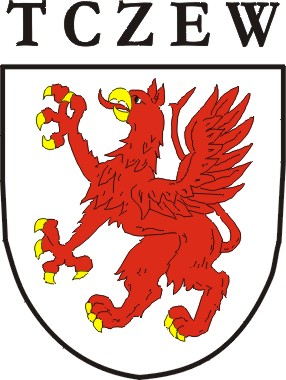 SPECYFIKACJA WARUNKÓW ZAMÓWIENIA NA:ODBIÓR ODPADÓW KOMUNALNYCH Z GMINY MIEJSKIEJ TCZEW, JEJ JEDNOSTEK ORGANIZACYJNYCH ORAZ INSTYTUCJI KULTURY W 2023 ROKUZATWIERDZONO:Z-ca Prezydenta MiastaAdam BurczykTczew, dnia  30.11.2022 r.NAZWA ORAZ ADRES ZAMAWIAJĄCEGO Gmina Miejska TczewPl. Piłsudskiego 183-110 Tczew Tel. 58 77 59 300 NIP 5930005678Adres strony internetowej: wrotatczewa.plAdres poczty elektronicznej: wzp@um.tczew.pl Godziny urzędowania: pn. – śr. 07:30 - 15:30, czw. 07:30 - 16:30, pt. 07:30 - 14:30Adres strony internetowej prowadzonego postępowania: https://platformazakupowa.pl/pn/tczewAdres strony internetowej, na której udostępniane będą zmiany i wyjaśnienia treści SWZ oraz inne dokumenty zamówienia bezpośrednio związane z postępowaniem o udzielenie zamówienia: https://platformazakupowa.pl/pn/tczewOdbiorca:Urząd Miejski w TczewiePl. Piłsudskiego 183-110 Tczew2. TRYB UDZIELENIA ZAMÓWIENIA 2.1 Postępowanie o udzielenie zamówienia prowadzone jest w trybie podstawowym, zgodnie               z art. 275 pkt 1 ustawy  z dnia 11 września 2019 roku Prawo zamówień publicznych                (t.j. Dz. U. z 2022 r., poz. 1710 z późn. zm.), dalej „ustawa Pzp”.Zamawiający nie przewiduje wyboru najkorzystniejszej oferty z możliwością prowadzenia negocjacji.2.2 Wartość zamówienia nie przekracza kwoty określonej w przepisach wydanych na podstawie art. 3 ust. 2 pkt 1 ustawy Pzp (obwieszczenie Prezesa Urzędu Zamówień Publicznych).OPIS PRZEDMIOTU ZAMÓWIENIA3.1 Przedmiotem zamówienia jest odbieranie i zagospodarowanie odpadów komunalnych            z Gminy Miejskiej Tczew, jednostek organizacyjnych i instytucji kultury w 2023 roku:niesegregowanych (zmieszanych) odpadów komunalnych – kod odpadów  20 03 01;opakowań z papieru i tektury – kod odpadów 15 01 01, 20 01 01;opakowań z tworzyw sztucznych i tworzywa sztuczne – kod odpadów 15 01 02, 20 01 39; opakowań ze szkła, szkło – kod odpadów 15 01 07, 20 01 02;odpady ulegające biodegradacji (odpady zielone) – kod odpadów 20 02 01;bioodpady – resztki żywności – kod odpadów 20 01 08. Szacuje się, że w skali roku zostanie odebranych ok. 2 289,385 m3 odpadów w tym: odpady komunalne zmieszane wraz z bioodpadami - resztki żywności „BIO” ok. 1 475,94 m3, papier 
ok. 308,8 m3, tworzywa sztuczne, metale i opakowania wielomateriałowe ok. 299,06 m3, szkło 
ok. 91,72 m3 i  bioodpady - odpady zielone ok. 113,865 m3.Wykonawca wyposaży nieruchomości w pojemniki do zbierania odpadów komunalnych zmieszanych oraz pojemniki do zbierania odpadów selektywnie gromadzonych i worki do bioodpadów zielonych, najpóźniej do dnia 30.12.2022 r.Dopuszcza  się stosowanie pojemników z zamykaną klapą:7 m³ - metalowe (zamykane) - kontener;1,1 m³ - (pojemniki na kółkach);0,12 m³ - (pojemniki na kółkach);0,24 m³ - (pojemniki na kółkach);0,36 m³ - (pojemniki na kółkach);0,66 m³ - (pojemniki na kółkach).Pojemniki powinny być plastikowe z HDPE lub metalowe przystosowane do opróżniania przy użyciu śmieciarki, wyposażone w koła i uchwyty boczne. Pojemniki winny być zamykane klapą (otwieraną w całości lub w części). Klapa może być wyposażona we wrzutnię. Pojemniki muszą spełniać co najmniej normę PN-840-2 lub równoważną oraz wymagania § 10 Regulaminu utrzymania czystości i porządku na terenie Gminy Miejskiej Tczew, tj. muszą być: dla papieru: w kolorze niebieskim z napisem PAPIER oraz nadrukiem/nalepką  informacyjną o rodzajach odpadów, które należy umieszczać w pojemniku,dla szkła w kolorze zielonym z napisem  SZKŁO oraz nadrukiem/nalepką  informacyjną o rodzajach odpadów, które należy umieszczać w pojemniku,dla metali, tworzyw sztucznych i opakowań wielomateriałowych: w kolorze żółtym z napisem METALE i TWORZYWA SZTUCZNE oraz nadrukiem/nalepką  informacyjną o rodzajach odpadów, które należy umieszczać w pojemniku,dla odpadów zielonych w kolorze brązowym z napisem „ZIELONE” oraz nadrukiem/nalepką  informacyjną o rodzajach odpadów, które należy umieszczać w pojemniku.Odpady „BIO” resztki żywności w workach szczelnie zamkniętych, w kolorze brązowym, będą umieszczane w pojemnikach wraz z odpadami zmieszanymi. Liczba i wielkość pojemników wraz z workami będzie ustalona przez Wykonawcę               po zawarciu umowy, w oparciu  o ilość, rodzaj i częstotliwość odbierania odpadów. Zamawiający zastrzega, że w odniesieniu do obiektów pracujących w trybie sezonowym (np. szkoły) poszczególne jednostki mogą zmniejszyć częstotliwość odbioru odpadów (lecz nie rzadziej niż opisano w regulaminie) lub zmniejszyć wielkość pojemników do gromadzenia odpadów. Zmiana częstotliwości lub zmniejszenie pojemnika będzie realizowana w ramach umowy bez dodatkowego wynagrodzenia. Wykonawca po zakończeniu umowy może zabrać pojemniki z nieruchomości                   nie wcześniej niż zostaną ustawione nowe pojemniki przez nowego wykonawcę i nie później niż 2 dni po zakończeniu umowy i wystawieniu pojemników przez nowego wykonawcę.Wykonawca jest zobowiązany do odbierania odpadów komunalnych zmieszanych                   i selektywnie zebranych z nieruchomości nie rzadziej niż określono w regulaminie utrzymania czystości i porządku w Gminie, tj: odpady zmieszane (niesegregowane) odbierane są nie rzadziej niż raz na dwa tygodnie,odpady selektywnie zebrane: papier i opakowania wielomateriałowe oraz tworzywa sztuczne i metale odbierane są nie rzadziej niż raz na miesiąc, natomiast szkło nie rzadziej niż raz na kwartał,odpady zielone odbierane (od 1 kwietnia do 30 listopada), nie rzadziej niż raz na dwa tygodnie - odbieranie odpadów zielonych ma zastosowanie tylko w odniesieniu do wybranych nieruchomości, które zostaną wskazane przez Zamawiającego,resztki żywności odbierane są z tą samą częstotliwością i terminach jak odpady zmieszane.Zamawiający dopuszcza częstsze odbieranie odpadów, po telefonicznym zgłoszeniu Zamawiającego, nie później niż dnia następnego po dniu zgłoszenia.Odpady należy odbierać w terminie niezależnie od utrudnień wynikających z warunków drogowych (remonty, przebudowy, itp.) lub atmosferycznych (deszcze, zawieje i zamiecie śnieżne, itp.).Wykonawca jest zobowiązany do odbierania odpadów komunalnych zmieszanych              i selektywnie zebranych z jednostek organizacyjnych, od poniedziałku do piątku w godzinach pracy tych jednostek.Wykonawca będzie prowadził usługi odbioru z należytą starannością. Zakazuje się mieszania odpadów zmieszanych z selektywnie zebranymi oraz mieszania poszczególnych odpadów selektywnie zebranych.Wykonawca świadcząc usługi odbierania odpadów winien przestrzegać zasad wynikających z prawa ochrony środowiska, ustawy o odpadach, ustawy o utrzymaniu czystości i porządku w gminach oraz ich aktów wykonawczych.Wykonawca zapewni odpowiednie usytuowanie i wyposażenie bazy magazynowo – transportowej. Pojazdy i baza muszą spełniać wymogi zawarte w rozporządzeniu Ministra Środowiska z dnia 11 stycznia 2013 r. w sprawie szczegółowych wymagań w zakresie odbierania odpadów komunalnych od właścicieli nieruchomości (Dz. U. z 2013 r. poz. 122).Odpady należy odbierać specjalistycznym sprzętem, gdzie dla odpadów zmieszanych należy stosować samochody z zabudową kompaktującą (śmieciarki), a dla odpadów selektywnie zbieranych samochody z zabudową kompaktującą lub skrzyniową zależnie               od rodzaju zbieranych odpadów. Oba samochody powinny spełniać kryteria emisji spalin             nie niższe niż Euro IV.Wykonawca, najpóźniej na 2 dni przed datą świadczenia usługi odbierania odpadów, przekaże Gminie Miejskiej Tczew – wykaz pojazdów świadczących usługi oraz numery rejestracyjne tych pojazdów. W przypadku awarii pojazdu i konieczności użytkowania pojazdu zastępczego Wykonawca, w tym samym dniu, przekaże informację o numerach rejestracyjnych pojazdów zastępczych.Wykonawca zobowiązuje się wystawić Płatnikom faktury raz w miesiącu, po zakończeniu każdego okresu rozliczeniowego, tj. okresu od 1-go do ostatniego dnia miesiąca.Wykonawca jest zobowiązany do ochrony przed uszkodzeniami lub zniszczeniem własności prywatnej i publicznej. Jeżeli w związku z niewłaściwym prowadzeniem usług, zaniedbaniem lub brakiem działań ze strony Wykonawcy nastąpi uszkodzenie lub zniszczenie własności prywatnej lub publicznej, to Wykonawca usunie i pokryje koszty wszelkich szkód oraz zaspokoi roszczenia związane z realizacją przedmiotu zamówienia. Wykonawca poniesie pełną odpowiedzialność cywilną za wszelkie szkody związane z realizacją przedmiotu zamówienia, w tym również za szkody poniesione przez osoby trzecie w przypadku ich powstania z przyczyny leżącej po stronie Wykonawcy, w tym w przypadku nienależytego wykonania przedmiotu zamówienia. Wykonawca winien: być wpisany do Rejestru Działalności Regulowanej prowadzonego przez Prezydenta Miasta Tczewa. Wpis do rejestru winien obejmować, co najmniej odpady określone w przedmiocie zamówienia;być wpisany do (BDO) rejestru podmiotów wprowadzających produkty, produkty             w opakowaniach i gospodarujących odpadami, o którym mowa w art. 49 ust. 1 ustawy z dnia 14 grudnia 2012 r. o odpadach, w zakresie odbierania odpadów;zawrzeć umowę z ZUOS w Tczewie, tj. instalacją regionalną w zakresie przyjmowania od właścicieli nieruchomości: odpadów komunalnych zmieszanych, odpadów zielonych oraz odpadów selektywnie zebranych.3.9.1 W odniesieniu do odpadów komunalnych przyjmuje się, że ZUOS w Tczewie posiada wymagane decyzje administracyjne w zakresie przetwarzania odpadów.Wykonawca jest zobowiązany do przekazywania odebranych od właścicieli nieruchomości zmieszanych odpadów komunalnych, odpadów zielonych, a także odpadów selektywnie zebranych do ZUOS w Tczewie. Koszty przetwarzania odpadów ponosi Wykonawca w ramach umowy na odbieranie                      i przetwarzanie odpadów.3.10 Wykonawca zgodnie z art. 68 ust. 3 ustawy z dnia 11 stycznia 2018 r. o elektromobilności i paliwach alternatywnych (t.j. Dz. U. z 2022 r. poz. 1083 z późn. zm.), wykonując przedmiotowe zamówienie musi spełniać wymogi dotyczące łącznego udziału pojazdów elektrycznych lub pojazdów napędzanych gazem ziemnym we flocie pojazdów samochodowych w rozumieniu art. 2 pkt 33 ustawy z dnia 20 czerwca 1997 r. - Prawo o ruchu drogowym używanych przy wykonywaniu tego zadania na poziomie co najmniej 10%.3.11 PodwykonawcyZamawiający żąda wskazania przez Wykonawcę na Formularzu oferty, stanowiącym załącznik nr 1 do SWZ, części zamówienia, których wykonanie zamierza powierzyć Podwykonawcom, oraz podania nazw ewentualnych podwykonawców, jeżeli są już znani.Powierzenie wykonania części zamówienia Podwykonawcom nie zwalnia Wykonawcy                        z odpowiedzialności za należyte wykonanie tego zamówienia. 3.12 Oferty częściowe i wariantowe Nie dopuszcza się składania ofert częściowych.Przedmiot zamówienia nie może zostać podzielony na części ze względów technicznych, organizacyjnych, ekonomicznych i celowościowych. Podział na części nie spowodowałby złożenia większej ilości ofert w postępowaniu.Nie dopuszcza się składania ofert wariantowych.3.13 Zamówienia, o których mowa w art. 214 ust. 1 pkt 7 ustawy PzpZamawiający nie przewiduje możliwości udzielenia zamówień, o których mowa w art. 214              ust. 1 pkt 7 ustawy Prawo zamówień publicznych.  3.14 Wspólny Słownik Zamówień CPV90511000-2   Usługi wywozu odpadów 90512000-9   Usługi transportu odpadów3.15 Realizacja przedmiotu zamówienia z uwzględnieniem aspektów społecznych3.15.1 Zamawiający stosownie do art. 95 ust. 1 ustawy Pzp, wymaga zatrudnienia przez Wykonawcę lub Podwykonawcę na podstawie stosunku pracy osób wykonujących czynności      w zakresie realizacji zamówienia, jeżeli wykonanie tych czynności polega na wykonywaniu pracy w sposób określony w art. 22 § 1* ustawy z dnia 26 czerwca 1974 r. – Kodeks pracy (t.j. Dz. U. z 2022 r. poz. 1510 z późn. zm.) dalej „Kodeks pracy”.3.15.2 Rodzaj czynności związanych z realizacją zamówienia, których dotyczą wymagania zatrudnienia na podstawie stosunku pracy przez Wykonawcę                                lub Podwykonawcę osób wykonujących czynności w trakcie realizacji zamówienia.Wymagania zatrudnienia na podstawie stosunku pracy, przez Wykonawcę lub Podwykonawcę osób wykonujących czynności w zakresie realizacji zamówienia, dotyczą obsługi pojazdów odbierających odpady (kierowcy, pomocnicy).3.15.3 Sposób weryfikacji zatrudnienia w/w osób i uprawnienia Zamawiającego                         w zakresie kontroli spełniania wymagań, o których mowa w pkt 3.15.1 i 3.15.2 powyżej: 3.15.3.1 Sposób dokumentowania zatrudnienia ww. osób: Wykonawca w terminie do 10 dni kalendarzowych, licząc od dnia podpisania umowy zobowiązany jest do dostarczenia Zamawiającemu oświadczenia Wykonawcy lub Podwykonawcy o zatrudnieniu pracownika na podstawie umowy o pracę. Ponadto, Wykonawca, na każde pisemne żądanie Zamawiającego, w terminie 5 dni kalendarzowych, zobowiązany jest do dostarczenia Zamawiającemu oświadczeń/dokumentów, o których mowa w ppkt b poniżej;w trakcie realizacji umowy, Zamawiający uprawniony jest do weryfikacji/wykonywania czynności kontrolnych odnośnie spełniania przez Wykonawcę lub Podwykonawcę wymogu zatrudnienia na podstawie stosunku pracy osób, o których mowa powyżej. Zamawiający uprawniony jest w celu weryfikacji zatrudnienia, w szczególności do żądania:oświadczenia zatrudnionego pracownika,oświadczenia Wykonawcy lub Podwykonawcy o zatrudnieniu pracownika na podstawie umowy o pracę,poświadczonej za zgodność z oryginałem kopii umowy o pracę zatrudnionego pracownika,zawierających informacje, w tym dane osobowe, niezbędne do weryfikacji zatrudnienia na podstawie umowy o pracę, w szczególności imię i nazwisko zatrudnionego pracownika, datę zawarcia umowy o pracę, rodzaj umowy o pracę i zakres obowiązków pracownika.3.15.3.2 Sankcje z tytułu niespełnienia wymagań w zakresie zatrudnieniaSankcje z tytułu niespełnienia wymagań w zakresie zatrudnienia, szczegółowo określają postanowienia umowy dotyczące kar umownych oraz odstąpienia od umowy, zawarte            w  projektowanych postanowieniach umowy stanowiących załącznik nr 8 do SWZ.*art. 22 § 1 ustawy z dnia 26 czerwca 1974 r. – Kodeks pracy: Przez nawiązanie stosunku pracy pracownik zobowiązuje się do wykonywania pracy określonego rodzaju na rzecz pracodawcy i pod jego kierownictwem oraz w miejscu i czasie wyznaczonym przez pracodawcę, a pracodawca - do zatrudniania pracownika za wynagrodzeniem.3.16 W przypadku wystąpienia konieczności przekazania Wykonawcy danych osobowych                   w trakcie realizacji niniejszego zamówienia, Wykonawca zobligowany będzie nieodpłatnie zawrzeć umowę powierzenia przetwarzania danych osobowych.Zgodnie z art. 13 ust. 1 i 2 rozporządzenia Parlamentu Europejskiego i Rady (UE) 2016/679 z dnia 27 kwietnia 2016 r. w sprawie ochrony osób fizycznych w związku z przetwarzaniem danych osobowych i w sprawie swobodnego przepływu takich danych oraz uchylenia dyrektywy 95/46/WE (ogólne rozporządzenie o ochronie danych) (Dz. Urz. UE L 119                          z 04.05.2016, str. 1), dalej „RODO”, informuję, że: administratorem Pani/Pana danych osobowych jest Prezydent Miasta Tczewa 
Pan Mirosław Pobłocki, mający swoją siedzibę w Urzędzie Miejskim w Tczewie, 
Pl. Piłsudskiego 1, 83-110 Tczew,inspektorem ochrony danych osobowych w Urzędzie Miejskim w Tczewie jest Pani Adriana Głuchowska, e-mail: inspektor@um.tczew.pl, tel. 696 011 969,Pani/Pana dane osobowe przetwarzane będą na podstawie art. 6 ust. 1 lit. c RODO                       w celu związanym z postępowaniem o udzielenie zamówienia publicznego na:                     „Odbiór odpadów komunalnych z Gminy Miejskiej Tczew, jej jednostek organizacyjnych oraz instytucji kultury w 2023 roku”, nr referencyjny BZP.271.3.39.2022, prowadzonym w trybie zamówienia podstawowego,odbiorcami Pani/Pana danych osobowych będą osoby lub podmioty, którym udostępniona zostanie dokumentacja postępowania w oparciu o art. 18 oraz art. 74 ust. 1 ustawy z dnia 11 września 2019 r. – Prawo zamówień publicznych (t.j. Dz. U. z 2022 r., poz. 1710 z późn. zm.), dalej „ustawa Pzp”,Pani/Pana dane osobowe będą przechowywane, zgodnie z art. 78 ustawy Pzp, przez okres 4 lat od dnia zakończenia postępowania o udzielenie zamówienia, a jeżeli czas trwania umowy przekracza 4 lata, okres przechowywania obejmuje cały czas trwania umowy,obowiązek podania przez Panią/Pana danych osobowych bezpośrednio Pani/Pana dotyczących jest wymogiem ustawowym, określonym w przepisach ustawy Pzp, związanym z udziałem w postępowaniu o udzielenie zamówienia publicznego; konsekwencje niepodania określonych danych wynikają z ustawy Pzp,  w odniesieniu do Pani/Pana danych osobowych decyzje nie będą podejmowane                      w sposób zautomatyzowany, stosowanie do art. 22 RODO,posiada Pani/Pan:na podstawie art. 15 RODO prawo dostępu do danych osobowych Pani/Pana dotyczących,na podstawie art. 16 RODO prawo do sprostowania Pani/Pana danych osobowych,na podstawie art. 18 RODO prawo żądania od administratora ograniczenia przetwarzania danych osobowych z zastrzeżeniem przypadków, o których mowa w art. 18 ust. 2 RODO (prawo do ograniczenia przetwarzania nie ma zastosowania                              w odniesieniu do przechowywania, w celu zapewnienia korzystania ze środków ochrony prawnej lub w celu ochrony praw przechowywania, w celu zapewnienia korzystania ze środków ochrony prawnej lub w celu ochrony praw innej osoby fizycznej lub prawnej, lub z uwagi na ważne względy interesu publicznego Unii Europejskiej lub państwa członkowskiego),prawo do wniesienia skargi do Prezesa Urzędu Ochrony Danych Osobowych, gdy uzna Pani/Pan, że przetwarzanie danych osobowych Pani/Pana dotyczących narusza przepisy RODO,nie przysługuje Pani/Panu: w związku z art. 17 ust. 3 lit. b, d lub e RODO prawo do usunięcia danych osobowych, prawo do przenoszenia danych osobowych, o którym mowa w art. 20 RODO, na podstawie art. 21 RODO prawo sprzeciwu, wobec przetwarzania danych osobowych, gdyż podstawą prawną przetwarzania Pani/Pana danych osobowych jest art. 6 ust. 1 lit. c RODO. 4. TERMIN WYKONANIA ZAMÓWIENIAWymagany termin realizacji: 12 miesięcy, tj. od dnia 01.01.2023 r. do dnia 31.12.2023 r.,                                   z zastrzeżeniem, iż do dnia 30.12.2022 r. należy wyposażyć nieruchomości w pojemniki                 i worki do zbierania odpadów.WARUNKI UDZIAŁU W POSTĘPOWANIU ORAZ PODSTAWY WYKLUCZENIAO udzielenie zamówienia mogą ubiegać się Wykonawcy, którzy: nie podlegają wykluczeniu:Zamawiający wykluczy Wykonawcę z postępowania w przypadkach określonych                       w art. 108 ust. 1 ustawy Prawo zamówień publicznych;Zamawiający wykluczy Wykonawcę w stosunku do którego otwarto likwidację, ogłoszono upadłość, którego aktywami zarządza likwidator lub sąd, zawarł układ z wierzycielami, którego działalność gospodarcza jest zawieszona albo znajduje się on w innej tego rodzaju sytuacji wynikającej z podobnej procedury przewidzianej w przepisach miejsca wszczęcia tej procedury, zgodnie z art. 109 ust. 1 pkt 4 ustawy Pzp;dodatkowo Zamawiający wykluczy Wykonawcę w stosunku do którego zachodzą przesłanki wykluczenia z postępowania na podstawie art. 7 ust. 1 ustawy z dnia 13 kwietnia 2022 r.                o szczególnych rozwiązaniach w zakresie przeciwdziałania wspieraniu agresji na Ukrainę oraz służących ochronie bezpieczeństwa narodowego (Dz. U. z 2022 r., poz. 835 z późn. zm.);spełniają warunki udziału w postępowaniu dotyczące:zdolności do występowania w obrocie gospodarczym. Zamawiający nie wyznacza szczegółowego warunku w tym zakresie;uprawnień do prowadzenia określonej działalności gospodarczej lub zawodowej,                              o ile wynika to z odrębnych przepisów. Zamawiający nie wyznacza szczegółowego warunku w tym zakresie; sytuacji ekonomicznej lub finansowej. Zamawiający nie wyznacza szczegółowego warunku w tym zakresie;zdolności technicznej lub zawodowej. Wykonawca spełni warunek, jeżeli wykaże,                      że:w okresie ostatnich trzech lat przed upływem terminu składania ofert, a jeżeli okres prowadzenia działalności jest krótszy - w tym okresie, wykonał lub wykonuje* min. 1 usługę polegającą na odbieraniu odpadów komunalnych, w ilości nie mniejszej niż              1 500 m3/rok w ramach jednego kontraktu;OBJAŚNIENIE:Dopuszcza się możliwość przedstawienia usługi wykonywanej, a jeszcze nie zakończonej, zgodnie z zawartą umową, przy czym, część zamówienia już faktycznie wykonana musi spełniać wymogi określone przez Zamawiającego powyżej.dysponuje sprzętem i środkami transportowymi niezbędnymi do świadczenia usługi 
w celu realizacji umowy, tj. co najmniej:jednym pojazdem z zabudową kompaktującą, przystosowanym do odbierania odpadów komunalnych zmieszanych, jednym pojazdem z zabudową kompaktującą lub skrzyniową, przystosowanym            do odbierania selektywnie zebranych odpadów komunalnych.W przypadku Wykonawców wspólnie ubiegających się o udzielenie zamówienia warunki,  o których mowa w pkt 5.1.2 niniejszej SWZ zostaną spełnione wyłącznie jeżeli:w przypadkach określonych w pkt 5.1.2.4 lit. a jeden z Wykonawców spełni warunek samodzielnie;w przypadkach określonych w pkt 5.1.2.4 lit. b jeden z wykonawców spełni warunek lub będą łącznie spełniać warunek po zsumowaniu potencjału.PODMIOTOWE ŚRODKI DOWODOWE  6.1 Do oferty każdy Wykonawca musi dołączyć oświadczenie o niepodleganiu wykluczeniu oraz spełnianiu warunków udziału w postępowaniu, w zakresie wskazanym w załączniku 
nr 2 do SWZ. Oświadczenie to stanowi dowód tymczasowo zastępujący wymagane przez Zamawiającego podmiotowe środki dowodowe.6.2 W przypadku wspólnego ubiegania się o zamówienie przez Wykonawców oświadczenie,         o którym mowa w pkt 6.1 SWZ, składa każdy z Wykonawców wspólnie ubiegających się                    o zamówienie. Oświadczenia te potwierdzają brak podstaw wykluczenia oraz spełnianie warunków udziału w postępowaniu w zakresie, w jakim każdy z Wykonawców wykazuje spełnianie warunków udziału w postępowaniu. 6.2.1 Wykonawcy wspólnie ubiegający się o udzielenie zamówienia składają wraz z ofertą oświadczenie z którego wynika, które usługi wykonują poszczególni Wykonawcy – wzór oświadczenia stanowi załącznik nr 6 do SWZ.  6.3 Wykonawca, w przypadku polegania na zdolnościach lub sytuacji podmiotów udostępniających zasoby, przedstawia, wraz z oświadczeniem, o którym mowa w pkt 6.1 SWZ, także: oświadczenie podmiotu udostępniającego zasoby, potwierdzające brak podstaw wykluczenia tego podmiotu oraz odpowiednio spełnianie warunków udziału                                 w postępowaniu, w zakresie w jakim Wykonawca powołuje się na jego zasoby, zgodnie               z  załącznikiem nr 2 do SWZ;zobowiązanie podmiotu udostępniającego zasoby, o którym mowa w pkt 6.7.2 SWZ, zgodnie z  załącznikiem nr 3 do SWZ.6.4 Zamawiający wezwie Wykonawcę, którego oferta została najwyżej oceniona, do złożenia w wyznaczonym terminie, nie krótszym niż 5 dni od dnia wezwania, następujących podmiotowych środków dowodowych aktualnych na dzień ich złożenia: 1) w odniesieniu do warunku zdolności technicznej lub zawodowej: wykazu usług wykonanych lub wykonywanych w okresie ostatnich 3 lat, a jeżeli okres prowadzenia działalności jest krótszy - w tym okresie, wraz z podaniem przedmiotu, dat wykonania i podmiotów, na rzecz których usługi zostały wykonane lub są wykonywane;dowodów określających czy usługi, o których mowa pkt 6.4.1 lit. a) zostały wykonane należycie lub są wykonywane należycie, przy czym dowodami, o których mowa, są referencje bądź inne dokumenty sporządzone przez podmiot, na rzecz którego usługi zostały wykonane lub są wykonywane, a jeżeli Wykonawca z przyczyn niezależnych od niego nie jest w stanie uzyskać tych dokumentów - oświadczenie Wykonawcy; w przypadku świadczeń powtarzających się lub ciągłych nadal wykonywanych referencje bądź inne dokumenty potwierdzające ich należyte wykonywanie powinny być wystawione w okresie  ostatnich 3 miesiące przed upływem terminu składania ofert;wykazu narzędzi dostępnych wykonawcy w celu wykonania zamówienia publicznego wraz z informacją o podstawie do dysponowania tymi zasobami;w odniesieniu do braku podstaw wykluczenia wykonawcy z udziału                                   w postępowaniu: oświadczenia Wykonawcy o aktualności informacji zawartych w oświadczeniu,                       o których mowa w art. 125 ust. 1 ustawy Pzp, w zakresie podstaw wykluczenia wskazanych przez Zamawiającego;odpisu lub informacji z Krajowego Rejestru Sądowego lub z Centralnej Ewidencji                  i Informacji o Działalności Gospodarczej, w zakresie art. 109 ust. 1 pkt 4 ustawy Pzp sporządzonych nie wcześniej niż 3 miesiące przed jej złożeniem, jeżeli odrębne przepisy wymagają wpisu do rejestru lub ewidencji.6.5 W zakresie nieuregulowanym ustawą Pzp lub niniejszą SWZ do oświadczeń i dokumentów składanych przez Wykonawcę w postępowaniu, zastosowanie mają przepisy Rozporządzenia Ministra Rozwoju, Pracy i Technologii z dnia 23 grudnia 2020 r. w sprawie podmiotowych środków dowodowych oraz innych dokumentów lub oświadczeń, jakich może żądać zamawiający od wykonawcy (Dz. U. z 2020 r. poz. 2415) oraz przepisy Rozporządzenia Prezesa Rady Ministrów z dnia 30 grudnia 2020 r. w sprawie sposobu sporządzania 
i przekazywania informacji oraz wymagań technicznych dla dokumentów elektronicznych oraz środków komunikacji elektronicznej w postępowaniu o udzielenie zamówienia publicznego lub konkursie (Dz.U. z 2020 r. poz. 2452).     6.6 Zamawiający nie wzywa do złożenia podmiotowych środków dowodowych, jeżeli może je uzyskać za pomocą bezpłatnych i ogólnodostępnych baz danych, w szczególności rejestrów publicznych w rozumieniu ustawy z dnia 17.02.2005 r. o informatyzacji działalności podmiotów realizujących zadania publiczne, o ile wykonawca wskazał w oświadczeniu, o którym mowa 
w art. 125 ust. 1 ustawy Pzp, dane umożliwiające dostęp do tych środków. Wykonawca nie jest zobowiązany do złożenia podmiotowych środków dowodowych, które zamawiający posiada, jeżeli wykonawca wskaże te środki oraz potwierdzi ich prawidłowość i aktualność.6.6.1 Jeżeli Wykonawca nie złoży oświadczenia, o którym mowa w pkt 6.1 niniejszej SWZ, podmiotowych środków dowodowych, innych dokumentów lub oświadczeń składanych                      w postępowaniu lub są one niekompletne lub zawierają błędy, Zamawiający wzywa Wykonawcę odpowiednio do ich złożenia, poprawienia lub uzupełnienia w wyznaczonym terminie. Podmiotowe środki dowodowe złożone na wezwanie muszą być aktualne na dzień ich złożenia.6.7 Dysponowanie zasobami innego podmiotu6.7.1 Wykonawca może w celu potwierdzenia spełniania warunków, o których mowa                        w pkt 5.1.2.4) niniejszej SWZ, w stosownych sytuacjach oraz w odniesieniu do przedmiotowego zamówienia lub jego części, polegać na zdolnościach technicznych lub zawodowych podmiotów udostępniających zasoby, niezależnie od charakteru prawnego łączących go z nim stosunków prawnych.6.7.2 Wykonawca, który polega na zdolnościach lub sytuacji podmiotów udostępniających zasoby, składa wraz z ofertą zobowiązanie (zgodnie z załącznikiem nr 3 do SWZ) podmiotu udostępniającego zasoby do oddania mu do dyspozycji niezbędnych zasobów na potrzeby realizacji zamówienia lub inny podmiotowy środek dowodowy potwierdzający, że Wykonawca realizując zamówienie, będzie dysponował niezbędnymi zasobami tych podmiotów. Zobowiązanie, o którym mowa powyżej, winno być złożone w formie oryginału wraz z ofertą.6.7.3 Zobowiązanie podmiotu udostępniającego zasoby, o którym mowa w pkt 6.7.2 SWZ potwierdza, że stosunek łączący Wykonawcę z podmiotami udostępniającymi zasoby gwarantuje rzeczywisty dostęp do tych zasobów oraz określa w szczególności:zakres dostępnych Wykonawcy zasobów podmiotu udostępniającego zasoby; sposób i okres udostępniania Wykonawcy i wykorzystania przez niego zasobów podmiotu udostępniającego te zasoby przy wykonywaniu zamówienia; czy i w jakim zakresie podmiot udostępniający zasoby, na zdolnościach którego Wykonawca polega w odniesieniu do warunków udziału w postępowaniu dotyczących wykształcenia, kwalifikacji zawodowych lub doświadczenia, zrealizuje usługi, których wskazane zdolności dotyczą.Zamawiający oceni, czy udostępniane Wykonawcy przez podmioty udostępniające zasoby zdolności techniczne lub zawodowe, pozwalają na wykazanie przez Wykonawcę spełniania warunków udziału w postępowaniu oraz zbada, czy nie zachodzą wobec tego podmiotu podstawy wykluczenia, które zostały przewidziane względem Wykonawcy, o których mowa                w art. 108 ust. 1, art. 109 ust. 1 pkt 4 ustawy Pzp oraz w art. 7 ust. 1 ustawy o szczególnych rozwiązaniach w zakresie przeciwdziałania wspieraniu agresji na Ukrainę oraz służących ochronie bezpieczeństwa narodowego (Dz. U. z 2022 r., poz. 835 z późn. zm.).6.7.4 Jeżeli zdolności techniczne lub zawodowe podmiotu udostępniającego zasoby nie potwierdzają spełnienia przez Wykonawcę warunków udziału w postępowaniu lub zachodzą wobec tego podmiotu podstawy wykluczenia, Zamawiający żąda, aby Wykonawca w terminie określonym przez Zamawiającego: 1) zastąpił ten podmiot innym podmiotem lub podmiotami, albo 2) wykazał, że samodzielnie spełnia warunki udziału w postępowaniu, o których mowa w pkt 5.1.2.4 SWZ.Wykonawca nie może, po upływie terminu składania ofert, powoływać się na zdolności lub sytuację podmiotów udostępniających zasoby, jeżeli na etapie składania ofert nie polegał on w danym zakresie na zdolnościach lub sytuacji podmiotów udostępniających zasoby.Wykonawca, w przypadku polegania na zdolnościach lub sytuacji podmiotów udostępniających zasoby składa wraz z oświadczeniem, o którym mowa w pkt 6.1 SWZ, także oświadczenie podmiotu udostępniającego zasoby, potwierdzające brak podstaw wykluczenia tego podmiotu oraz odpowiednio spełnianie warunków udziału w postępowaniu, o których mowa w pkt 5.1.2.4 SWZ, w zakresie, w jakim Wykonawca powołuje się na jego zasoby.6.7.7 Na wezwanie Zamawiającego Wykonawca, który polega na zdolnościach lub sytuacji podmiotów udostępniających zasoby, na zasadach określonych w art. 118 ustawy Pzp, zobowiązany jest do przedstawienia w odniesieniu do tych podmiotów, podmiotowych środków dowodowych, o których mowa w pkt 6.4.2 SWZ potwierdzających, że nie zachodzą wobec tych podmiotów podstawy do wykluczenia z postępowania.Informacja dla wykonawców, którzy mają siedzibę lub miejsce zamieszkania poza terytorium Rzeczypospolitej Polskiej6.8.1 Jeżeli Wykonawca ma siedzibę lub miejsce zamieszkania poza granicami Rzeczypospolitej Polskiej, zamiast odpisu lub informacji, o których mowa w pkt 6.4.2 SWZ                 - składa dokument lub dokumenty, wystawione w kraju, w którym Wykonawca ma siedzibę lub miejsce zamieszkania, potwierdzające odpowiednio, że nie otwarto jego likwidacji, nie ogłoszono upadłości, jego aktywami nie zarządza likwidator lub sąd, nie zawarł układu                        z wierzycielami, jego działalność gospodarcza nie jest zawieszona ani nie znajduje się on                 w innej tego rodzaju sytuacji wynikającej z podobnej procedury przewidzianej w przepisach miejsca wszczęcia tej procedury.6.8.2 Jeżeli w kraju, w którym Wykonawca ma siedzibę lub miejsce zamieszkania, nie wydaje się dokumentów, o których mowa w pkt 6.8.1 SWZ, zastępuje się je odpowiednio w całości lub w części dokumentem zawierającym odpowiednio oświadczenie Wykonawcy, ze wskazaniem osoby albo osób uprawnionych do jego reprezentacji, lub oświadczenie osoby, której dokument miał dotyczyć, złożone pod przysięgą, lub, jeżeli w kraju, w którym Wykonawca ma siedzibę lub miejsce zamieszkania nie ma przepisów o oświadczeniu pod przysięgą, złożone przed organem sądowym lub administracyjnym, notariuszem, organem samorządu zawodowego lub gospodarczego, właściwym ze względu na siedzibę lub miejsce zamieszkania Wykonawcy.6.8.3 Dokumenty, o których mowa w pkt 6.8.1 i 6.8.2 SWZ, powinny być wystawione nie wcześniej niż 3 miesiące przed ich złożeniem.Informacja dla Wykonawców wspólnie ubiegających się o udzielenie zamówienia6.9.1 W przypadku wspólnego ubiegania się o zamówienie przez Wykonawców dokumenty, 
o których mowa w pkt 6.1, 6.4.2 SWZ, składa każdy z Wykonawców wspólnie ubiegających się o zamówienie. Dokumenty te potwierdzają brak podstaw wykluczenia oraz spełnianie warunków udziału w postępowaniu w zakresie, w jakim każdy z Wykonawców wykazuje spełnianie warunków udziału w postępowaniu. 6.9.2 Wykonawcy wspólnie ubiegający się o udzielenie zamówienia składają wraz z ofertą oświadczenie z którego wynika, które usługi wykonują poszczególni Wykonawcy – wzór oświadczenia stanowi załącznik nr 6 do SWZ. 6.9.3 Wykonawcy występujący wspólnie muszą, zgodnie z zapisami art. 58 ust. 2 ustawy Pzp, ustanowić pełnomocnika (lidera) do reprezentowania ich w postępowaniu o udzielenie niniejszego zamówienia albo do reprezentowania ich w postępowaniu i zawarciu umowy                    w sprawie przedmiotowego zamówienia publicznego. Do oferty należy dołączyć pełnomocnictwo, które powinno dokładnie określać zakres umocowania.7. INFORMACJE O ŚRODKACH KOMUNIKACJI ELEKTRONICZNEJ, PRZY UŻYCIU KTÓRYCH ZAMAWIAJĄCY BĘDZIE KOMUNIKOWAŁ SIĘ Z WYKONAWCAMI, ORAZ INFORMACJE O WYMAGANIACH TECHNICZNYCH I ORGANIZACYJNYCH SPORZĄDZANIA, WYSYŁANIA I ODBIERANIA KORESPONDENCJI ELEKTRONICZNEJ7.1 Komunikacja w postępowaniu o udzielenie zamówienia między Zamawiającym                        a wykonawcami w szczególności składanie ofert, wszelkich oświadczeń, dokumentów, wniosków, odbywa się przy użyciu środków komunikacji elektronicznych, za pośrednictwem platformazakupowa.pl pod adresem: https://platformazakupowa.pl/pn/tczew           7.2 Komunikacja między Zamawiającym a wykonawcami w zakresie:przesyłania Zamawiającemu pytań do treści SWZ,przesyłania odpowiedzi na wezwanie Zamawiającego do złożenia podmiotowych środków dowodowych,przesyłania odpowiedzi na wezwanie Zamawiającego do złożenia/poprawienia/ uzupełnienia oświadczenia, o którym mowa w art. 125 ust. 1 ustawy Pzp, podmiotowych środków dowodowych, innych dokumentów lub oświadczeń składanych w postępowaniu,przesyłania odpowiedzi na wezwanie Zamawiającego do złożenia wyjaśnień dotyczących treści oświadczenia, o którym mowa w art. 125 ust. 1 ustawy Pzp lub złożonych podmiotowych środków dowodowych lub innych dokumentów lub oświadczeń składanych w postępowaniu,przesyłania odpowiedzi na wezwanie Zamawiającego do złożenia wyjaśnień dot. treści przedmiotowych środków dowodowych,przesłania odpowiedzi na inne wezwania Zamawiającego wynikające z ustawy - Prawo zamówień publicznych,przesyłania wniosków, informacji, oświadczeń Wykonawcy,przesyłania odwołania/inne,odbywa się za pośrednictwem platformazakupowa.pl i formularza „Wyślij wiadomość do zamawiającego”. 7.3 Wykonawcy mogą zwrócić się do Zamawiającego o wyjaśnienie treści Specyfikacji Warunków Zamówienia. Zamawiający niezwłocznie udzieli wyjaśnień, jednak nie później niż na 2 dni przed upływem terminu składania ofert, pod warunkiem że wniosek o wyjaśnienie treści Specyfikacji wpłynął do Zamawiającego nie później niż na 4 dni, przed upływem terminu składania ofert.  7.4 Przedłużenie terminu składania ofert nie wpływa na bieg terminu składania wniosku                  o wyjaśnienie treści  SWZ, o którym mowa w pkt 7.3. 7.5 Za datę przekazania (wpływu) oświadczeń, wniosków, zawiadomień oraz informacji przyjmuje się datę ich przesłania za pośrednictwem platformazakupowa.pl poprzez kliknięcie przycisku „Wyślij wiadomość do zamawiającego”, po których pojawi się komunikat, 
że wiadomość została wysłana do Zamawiającego.7.6 Zamawiający będzie przekazywał Wykonawcom informacje w formie elektronicznej, za pośrednictwem platformazakupowa.pl. Informacje dotyczące odpowiedzi na pytania, zmiany specyfikacji, zmiany terminu składania i otwarcia ofert Zamawiający będzie zamieszczał na platformie w sekcji “Komunikaty”. Korespondencja, której zgodnie z obowiązującymi przepisami adresatem jest konkretny Wykonawca, będzie przekazywana w formie elektronicznej za pośrednictwem platformazakupowa.pl do konkretnego Wykonawcy.7.7 Wykonawca, jako podmiot profesjonalny, ma obowiązek sprawdzania komunikatów                        i wiadomości bezpośrednio na platformazakupowa.pl przesłanych przez Zamawiającego, gdyż system powiadomień może ulec awarii lub powiadomienie może trafić do folderu SPAM.7.8 Sposób sporządzenia dokumentów elektronicznych, oświadczeń lub elektronicznych kopii dokumentów lub oświadczeń musi być zgody z wymaganiami określonymi w rozporządzeniu Prezesa Rady Ministrów z dnia 30 grudnia 2020 r. w sprawie sposobu sporządzania 
i przekazywania informacji oraz wymagań technicznych dla dokumentów elektronicznych oraz środków komunikacji elektronicznej w postępowaniu o udzielenie zamówienia publicznego lub konkursie (Dz.U. z 2020 r. poz. 2452) oraz z rozporządzeniem Ministra Rozwoju, Pracy 
i Technologii z dnia 23 grudnia 2020 r. w sprawie podmiotowych środków dowodowych oraz innych dokumentów lub oświadczeń, jakich może żądać zamawiający od wykonawcy (Dz. U. 
z 2020 r. poz. 2415).7.8.1 Zamawiający, zgodnie z Rozporządzeniem Prezesa Rady Ministrów z dnia 30 grudnia 2020 r. w sprawie sposobu sporządzania i przekazywania informacji oraz wymagań technicznych dla dokumentów elektronicznych oraz środków komunikacji elektronicznej                     w postępowaniu o udzielenie zamówienia publicznego lub konkursie (Dz. U. z 2020 r. poz. 2452), określa niezbędne wymagania sprzętowo - aplikacyjne umożliwiające pracę na platformazakupowa.pl, tj.:stały dostęp do sieci Internet o gwarantowanej przepustowości nie mniejszej niż 512 kb/s,komputer klasy PC lub MAC o następującej konfiguracji: pamięć min. 2 GB Ram, procesor Intel IV 2 GHZ lub jego nowsza wersja, jeden z systemów operacyjnych - MS Windows 7, Mac Os x 10 4, Linux, lub ich nowsze wersje,zainstalowana dowolna przeglądarka internetowa, w przypadku Internet Explorer minimalnie wersja 10.0,włączona obsługa JavaScript,zainstalowany program Adobe Acrobat Reader lub inny obsługujący format plików .pdf,szyfrowanie na platformazakupowa.pl odbywa się za pomocą protokołu TLS 1.3.oznaczenie czasu odbioru danych przez platformę zakupową stanowi datę oraz dokładny czas (hh:mm:ss) generowany wg czasu lokalnego serwera synchronizowanego                       z zegarem Głównego Urzędu Miar.7.9 Wykonawca, przystępując do niniejszego postępowania o udzielenie zamówienia publicznego:akceptuje warunki korzystania z platformazakupowa.pl określone w Regulaminie zamieszczonym na stronie internetowej pod linkiem  w zakładce „Regulamin" oraz uznaje go za wiążący,zapoznał i stosuje się do Instrukcji składania ofert/wniosków dostępnej pod linkiem. 7.10 Zamawiający nie ponosi odpowiedzialności za złożenie oferty w sposób niezgodny z Instrukcją korzystania z platformazakupowa.pl, w szczególności za sytuację, 
gdy Zamawiający zapozna się z treścią oferty przed upływem terminu składania ofert (np. złożenie oferty w zakładce „Wyślij wiadomość do zamawiającego”). Taka oferta zostanie uznana przez Zamawiającego za ofertę handlową i nie będzie brana pod uwagę w przedmiotowym postępowaniu, ponieważ nie został spełniony obowiązek narzucony w art. 221 ustawy Pzp.7.11 Zamawiający informuje, że instrukcje korzystania z platformazakupowa.pl dotyczące                  w szczególności logowania, składania wniosków o wyjaśnienie treści SWZ, składania ofert oraz innych czynności podejmowanych w niniejszym postępowaniu przy użyciu platformazakupowa.pl znajdują się w zakładce „Instrukcje dla Wykonawców" na stronie internetowej pod adresem: https://platformazakupowa.pl/strona/45-instrukcje7.12 Zamawiający wyznacza następujące osoby do kontaktu z Wykonawcami: Pani Anna Mielnik – Kierownik Biura Zamówień Publicznych Urzędu Miejskiego w Tczewie    tel. 58 77 59 383 oraz Pani Barbara Petka – Starszy Inspektor Urzędu Miejskiego w Tczewie  tel. 58 77 59 367.7.13 Zalecenia:Formaty plików wykorzystywanych przez wykonawców powinny być zgodne                              z „OBWIESZCZENIEM PREZESA RADY MINISTRÓW z dnia 9 listopada 2017 r.                       w sprawie ogłoszenia jednolitego tekstu rozporządzenia Rady Ministrów w sprawie Krajowych Ram Interoperacyjności, minimalnych wymagań dla rejestrów publicznych i wymiany informacji w postaci elektronicznej oraz minimalnych wymagań dla systemów teleinformatycznych”.Zamawiający rekomenduje wykorzystanie formatów: .pdf .doc .xls .jpg (.jpeg) ze szczególnym wskazaniem na .pdfW celu ewentualnej kompresji danych Zamawiający rekomenduje wykorzystanie jednego z formatów:.zip .7ZWśród formatów powszechnych, a nie występujących w rozporządzeniu występują: .rar .gif .bmp .numbers .pages. Dokumenty złożone w takich plikach zostaną uznane za złożone nieskutecznie.Zamawiający zwraca uwagę na ograniczenia wielkości plików podpisywanych profilem zaufanym, który wynosi max 10MB, oraz na ograniczenie wielkości plików podpisywanych 
w aplikacji eDoApp służącej do składania podpisu osobistego, który wynosi max 5MB.Ze względu na niskie ryzyko naruszenia integralności pliku oraz łatwiejszą weryfikację podpisu, Zamawiający zaleca, w miarę możliwości, przekonwertowanie plików składających się na ofertę na format .pdf i opatrzenie ich podpisem kwalifikowanym PAdES. Pliki w innych formatach niż PDF zaleca się opatrzyć zewnętrznym podpisem XAdES. Wykonawca powinien pamiętać, aby plik z podpisem przekazywać łącznie z dokumentem podpisywanym.Zamawiający zaleca, aby w przypadku podpisywania pliku przez kilka osób, stosować podpisy tego samego rodzaju. Podpisywanie różnymi rodzajami podpisów np. osobistym                       i kwalifikowanym może doprowadzić do problemów w weryfikacji plików. Zamawiający zaleca, aby wykonawca z odpowiednim wyprzedzeniem przetestował możliwość prawidłowego wykorzystania wybranej metody podpisania plików oferty.Zaleca się, aby komunikacja z wykonawcami odbywała się tylko na Platformie za pośrednictwem formularza “Wyślij wiadomość do zamawiającego”, nie za pośrednictwem adresu email.Jeśli Wykonawca pakuje dokumenty np. w plik ZIP zalecamy wcześniejsze podpisanie każdego ze skompresowanych plików. Zamawiający rekomenduje wykorzystanie podpisu z kwalifikowanym znacznikiem czasu.Zamawiający zaleca, aby nie wprowadzać jakichkolwiek zmian w plikach po podpisaniu ich podpisem kwalifikowanym. Może to skutkować naruszeniem integralności plików.8. INFORMACJE O SPOSOBIE KOMUNIKOWANIA SIĘ ZAMAWIAJĄCEGO                 Z WYKONAWCAMI W INNY SPOSÓB NIŻ PRZY UŻYCIU ŚRODKÓW KOMUNIKACJI ELEKTRONICZNEJ, W TYM W PRZYPADKU ZAISTNIENIA JEDNEJ Z SYTUACJI OKREŚLONYCH W ART. 65 UST.  1, ART. 66 I ART. 69Zamawiający nie przewiduje komunikowania się z Wykonawcami w inny sposób niż przy użyciu środków komunikacji elektronicznej.9. WYMAGANIA DOTYCZĄCE WADIUMW niniejszym postępowaniu nie wymaga się wniesienia wadium.10. TERMIN ZWIĄZANIA OFERTĄ10.1 Wykonawca będzie związany ofertą przez okres 30 dni, od dnia upływu terminu składania ofert, tj. do dnia 06.01.2023 r., przy czym pierwszym dniem terminu związania ofertą jest dzień, w którym upływa termin składania ofert.10.2 W przypadku, gdy wybór najkorzystniejszej oferty nie nastąpi przed upływem terminu związania ofertą, o którym mowa w pkt 10.1, Zamawiający przed upływem terminu związania ofertą, zwróci się jednokrotnie do wykonawców o wyrażenie zgody na przedłużenie tego terminu o wskazany przez niego okres, nie dłuższy niż 30 dni.  11. OPIS SPOSOBU PRZYGOTOWANIA OFERTY11.1 Wykonawca ma prawo złożyć tylko jedną ofertę. Treść oferty musi odpowiadać Specyfikacji Warunków Zamówienia.11.2 Ofertę należy złożyć w języku polskim, sporządzić pod rygorem nieważności w formie elektronicznej lub w postaci elektronicznej opatrzonej podpisem zaufanym lub podpisem osobistym.11.2.1 Oferta składana przez Wykonawcę winna być sporządzona z wykorzystaniem wzoru Formularza oferty stanowiącego Załącznik nr 1 do SWZ, zawierającym w szczególności: wskazanie oferowanego przedmiotu zamówienia, łączną cenę ofertową brutto zamówienia, ceny jednostkowe brutto dla odbioru poszczególnych frakcji odpadów, oświadczenie dotyczące pojazdów, którymi Wykonawca będzie świadczył zamówienie, zobowiązanie dotyczące terminu realizacji zamówienia oraz warunków płatności, oświadczenie o okresie związania ofertą oraz o akceptacji wszystkich postanowień SWZ, w tym projektowanych postanowień umowy bez zastrzeżeń, a także informację, które części zamówienia Wykonawca zamierza powierzyć Podwykonawcom z podaniem firm Podwykonawców oraz pozostałe oświadczenia i informacje.11.2.2 Do oferty należy dołączyć:oświadczenie o braku podstaw do wykluczenia z postępowania oraz spełniania warunków udziału w postępowaniu –  załącznik nr 2 do SWZ; oświadczenie, o którym mowa w pkt 6.3 ppkt 1 niniejszej SWZ - załącznik nr 2 do SWZ;oświadczenie, o którym mowa w pkt 6.2.1 niniejszej SWZ - załącznik nr 6 do SWZ;zobowiązanie podmiotu udostępniającego zasoby - załącznik nr 3 do SWZ;pełnomocnictwo do reprezentowania Wykonawcy lub reprezentowania wszystkich Wykonawców wspólnie ubiegających się o udzielenie zamówienia, w przypadku o którym  mowa w pkt 6.9.3.11.3 Wymagania formalne dotyczące składanych w postępowaniu podmiotowych środków dowodowych oraz innych dokumentów lub oświadczeń: 11.3.1 Ofertę oraz oświadczenie składa się, pod rygorem nieważności, w formie elektronicznej (tj. opatrzonej kwalifikowanym podpisem elektronicznym) lub w postaci elektronicznej opatrzonej podpisem zaufanym lub podpisem osobistym, przy użyciu środków komunikacji elektronicznej tzn. za pośrednictwem platformazakupowa.pl. Dokumenty te powinny być podpisane przez osobę upoważnioną do reprezentowania Wykonawcy, zgodnie z formą reprezentacji Wykonawcy określoną w rejestrze lub innym dokumencie, właściwym dla danej formy organizacyjnej Wykonawcy albo przez upełnomocnionego przedstawiciela Wykonawcy.W przypadku, gdy Wykonawcę reprezentuje pełnomocnik, do oferty należy załączyć stosowne pełnomocnictwo. Pełnomocnictwo do reprezentowania w postępowaniu o udzielenie zamówienia albo do reprezentowania w postępowaniu i zawarcia umowy w sprawie zamówienia publicznego składa się pod rygorem nieważności w postaci elektronicznej opatrzonej kwalifikowanym podpisem elektronicznym, podpisem zaufanym lub podpisem osobistym.11.3.2 W przypadku, gdy podmiotowe środki dowodowe, inne dokumenty lub dokumenty potwierdzające umocowanie do reprezentowania, zostały wystawione przez upoważnione podmioty: jako dokument elektroniczny – Wykonawca przekazuje ten dokument; jako dokument w postaci papierowej – Wykonawca przekazuje cyfrowe odwzorowanie tego dokumentu opatrzone podpisem kwalifikowanym, podpisem zaufanym lub podpisem osobistym poświadczającym zgodność cyfrowego odwzorowania z dokumentem w postaci papierowej.Poświadczenia zgodności cyfrowego odwzorowania z dokumentem w postaci papierowej, 
o którym mowa w ppkt 2) powyżej, dokonuje notariusz lub:w przypadku podmiotowych środków dowodowych oraz dokumentów potwierdzających umocowanie do reprezentowania – odpowiednio Wykonawca, Wykonawca wspólnie ubiegający się o udzielenie zamówienia, podmiot udostępniający zasoby, każdy w zakresie dokumentu, który go dotyczy; w przypadku innych dokumentów – odpowiednio Wykonawca lub Wykonawca wspólnie ubiegający się o udzielenie zamówienia, każdy w zakresie dokumentu, który go dotyczy. 11.3.3 Podmiotowe środki dowodowe, w tym oświadczenie, o którym mowa w pkt 11.2.2 ppkt 3 SWZ, zobowiązanie/-nia podmiotu udostępniającego zasoby, które nie zostały wystawione przez upoważnione podmioty, oraz wymagane pełnomocnictwa: przekazuje się w postaci elektronicznej i opatruje się kwalifikowanym podpisem elektronicznym, podpisem zaufanym lub podpisem osobistym; gdy zostały sporządzone jako dokument w postaci papierowej i opatrzone własnoręcznym podpisem, przekazuje się cyfrowe odwzorowanie tych dokumentów opatrzone kwalifikowanym podpisem elektronicznym, podpisem zaufanym lub podpisem osobistym poświadczającym zgodność cyfrowego odwzorowania z dokumentem w postaci papierowej. Poświadczenia zgodności cyfrowego odwzorowania z dokumentem w postaci papierowej,   
o którym mowa w ppkt 2) powyżej, dokonuje notariusz lub: w przypadku podmiotowych środków dowodowych – odpowiednio Wykonawca, Wykonawca wspólnie ubiegający się o udzielenie zamówienia, podmiot udostępniający zasoby lub podwykonawca, w zakresie podmiotowych środków dowodowych, które każdego z nich dotyczą; w przypadku oświadczenia, o którym mowa w pkt 11.2.2 ppkt 3 SWZ, zobowiązania podmiotu udostępniającego zasoby – odpowiednio Wykonawca lub Wykonawca wspólnie ubiegający się o udzielenie zamówienia; w przypadku pełnomocnictwa – mocodawca. Poświadczenia zgodności cyfrowego odwzorowania z dokumentem w postaci papierowej, o którym mowa w pkt 11.3.2 ppkt 2 SWZ, może dokonać również notariusz. 11.3.4 Zobowiązanie, o którym mowa w pkt 6.7.2 SWZ, powinno być podpisane przez osobę upoważnioną do reprezentowania podmiotu udostępniającego zasoby. 11.4  Wykonawca  poniesie wszelkie koszty związane z przygotowaniem i złożeniem oferty.11.5 Podmiotowe środki dowodowe lub inne dokumenty lub oświadczenia sporządzone                      w języku obcym Wykonawca przekazuje wraz z tłumaczeniem na język polski.  11.6 Wszystkie opracowane przez Zamawiającego załączniki do SWZ stanowią wyłącznie propozycję co do formy wymaganych dokumentów. Dopuszcza się przedstawienie wymaganych załączników w formie własnej opracowanej przez Wykonawcę, pod warunkiem, iż dokumenty będą zawierać wszystkie żądane przez Zamawiającego informacje zawarte 
w załącznikach i SWZ oraz będą podpisane przez odpowiedni podmiot, którego dotyczą. 11.7   W przypadku wykorzystania formatu podpisu XAdES zewnętrzny Zamawiający wymaga dołączenia odpowiedniej ilości plików, tj. podpisywanych plików z danymi oraz plików podpisu w formacie XAdES.11.8 Jeżeli dokumenty elektroniczne, przekazywane przy użyciu środków komunikacji elektronicznej, zawierają informacje stanowiące tajemnicę przedsiębiorstwa w rozumieniu przepisów ustawy z dnia 16 kwietnia 1993 r. o zwalczaniu nieuczciwej konkurencji (Dz. U.                    z 2022 r. poz. 1233), Wykonawca, w celu utrzymania w poufności tych informacji, przekazuje je w wydzielonym i odpowiednio oznaczonym pliku, wraz z jednoczesnym zaznaczeniem polecenia „Załącznik stanowiący tajemnicę przedsiębiorstwa”, a następnie wraz z plikami stanowiącymi jawną część należy ten plik zaszyfrować. Wykonawca zobowiązany jest wykazać, iż zastrzeżone informacje stanowią tajemnicę przedsiębiorstwa, pod rygorem możliwości ich odtajnienia. 11.9   Wykonawca, za pośrednictwem platformazakupowa.pl może przed upływem terminu do składania ofert zmienić lub wycofać ofertę. Sposób dokonywania zmiany lub wycofania oferty zamieszczono w instrukcji zamieszczonej na stronie internetowej pod adresem:https://platformazakupowa.pl/strona/45-instrukcje11.10 Wykonawca po upływie terminu do składania ofert nie może skutecznie dokonać zmiany ani wycofać złożonej oferty.11.11 Maksymalny rozmiar jednego pliku przesyłanego za pośrednictwem dedykowanych formularzy do: złożenia, zmiany, wycofania oferty wynosi 150 MB, natomiast przy komunikacji wielkość pliku to maksymalnie 500 MB.12. SPOSÓB ORAZ TERMIN SKŁADANIA I OTWARCIA OFERT12.1 Ofertę wraz z wymaganymi dokumentami należy umieścić na stronie internetowej prowadzonego postępowania pod adresem: https://platformazakupowa.pl/pn/tczew, 
za pośrednictwem Formularza „Złóż ofertę”. Termin składania ofert upływa dnia 08.12.2022 r. o godz. 09:00.12.2 Do oferty należy dołączyć wszystkie wymagane w SWZ dokumenty.12.3 Po wypełnieniu Formularza składania oferty i dołączenia wszystkich wymaganych załączników należy kliknąć przycisk „Przejdź do podsumowania”.12.4 Oferta składana elektronicznie musi zostać podpisana elektronicznym podpisem kwalifikowanym, podpisem zaufanym lub podpisem osobistym. W procesie składania oferty za pośrednictwem platformazakupowa.pl, Wykonawca powinien złożyć podpis bezpośrednio na dokumentach przesłanych za pośrednictwem platformazakupowa.pl. Zalecamy stosowanie podpisu na każdym załączonym pliku osobno, w szczególności wskazanych w art. 63 ust. 2 ustawy Pzp.12.5 Za datę złożenia oferty przyjmuje się datę jej przekazania w systemie (platformie)                    w drugim kroku składania oferty poprzez kliknięcie przycisku “Złóż ofertę” i wyświetlenie się komunikatu, że oferta została zaszyfrowana i złożona.12.6 Szczegółowa instrukcja dla Wykonawców dotycząca złożenia, zmiany i wycofania oferty znajduje się na stronie internetowej pod adresem: https://platformazakupowa.pl/strona/45-instrukcje. 12.7 Otwarcie ofert następuje niezwłocznie po upływie terminu składania ofert, nie później niż następnego dnia po dniu, w którym upłynął termin składania ofert tj. 08.12.2022 r. o godz. 09:10.12.8 Jeżeli otwarcie ofert następuje przy użyciu systemu teleinformatycznego, w przypadku awarii tego systemu, która powoduje brak możliwości otwarcia ofert w terminie określonym przez Zamawiającego, otwarcie ofert następuje niezwłocznie po usunięciu awarii.12.9  Zamawiający poinformuje o zmianie terminu otwarcia ofert na stronie internetowej prowadzonego postępowania.12.10 Zamawiający, niezwłocznie po otwarciu ofert, udostępnia na stronie internetowej prowadzonego postępowania informacje o:nazwach albo imionach i nazwiskach oraz siedzibach lub miejscach prowadzonej działalności gospodarczej albo miejscach zamieszkania Wykonawców, których oferty zostały otwarte;cenach lub kosztach zawartych w ofertach.Informacja zostanie opublikowana na stronie postępowania na https://platformazakupowa.pl/pn/tczew w sekcji ,,Komunikaty”.13. OPIS SPOSOBU OBLICZENIA CENY13.1 Ceną oferty jest wartość wraz z podatkiem VAT za cały przedmiot zamówienia, podana      w Formularzu oferty. Wykonawca zobowiązany jest podać łączną cenę ofertową brutto.Pojęcie ceny należy rozumieć zgodnie z definicją ceny, określoną w ustawie z dnia            9 maja 2014 r. o informowaniu o cenach towarów i usług (t.j. Dz. U. z 2019 r. poz. 178). Ponadto, na Formularzu oferty Wykonawca zobowiązany jest podać ceny brutto za wywóz 1m3 poszczególnych frakcji odpadów (zmieszane wraz z bioodpadami - resztki żywności „BIO”, papier, tworzywa sztuczne, metale i opakowania wielomateriałowe, szkło, bioodpady - odpady zielone).Do obliczenia ceny za cały przedmiot zamówienia, Wykonawca przyjmie szacunkowe ilości wywozu nieczystości jak poniżej:odpady zmieszane wraz z  bioodpadami - resztki żywności „BIO”– 1 475,94 m3;odpady selektywnie zebrane – papier – 308,8 m3;odpady selektywnie zebrane - tworzywa sztuczne, metale i opakowania wielomateriałowe – 299,06 m3;odpady selektywnie zebrane - szkło – 91,72 m3;odpady selektywnie zebrane - bioodpady - odpady zielone – 113,865 m3.13.2 Cena podana w ofercie powinna być ceną kompletną i jednoznaczną. Winna ona obejmować wszystkie koszty i składniki związane z kompleksowym wykonaniem zamówienia, z wykonaniem obowiązków umownych w pełnym zakresie - obejmować łączną wycenę wszystkich elementów przedmiotu zamówienia, wskazanych w niniejszej SWZ oraz                          w obowiązujących przepisach prawa w zakresie realizacji przedmiotu zamówienia. 13.3 Podstawą do określenia ceny oferty jest zakres usługi wskazany w Opisie przedmiotu zamówienia niniejszej SWZ. Wykonawca zobowiązany jest przewidzieć wszelkie okoliczności, które mogą wpłynąć na cenę zamówienia i ująć je w cenie oferty.Wykonawca kalkulując stawkę i cenę weźmie pod uwagę że jest odpowiedzialny za ich prawidłową wycenę uwzględniając koszty odbierania, przetworzenia, dostarczenia                                i utrzymania w należytym stanie technicznym i sanitarnym urządzeń i pojemników do zbierania odpadów komunalnych, worki, zysk, opłaty, podatki i inne zobowiązania wynikające z umowy.13.4 Cena podana w ofercie musi uwzględniać wszelkie zobowiązania związane z realizacją przedmiotu zamówienia, wynikające z niniejszej SWZ oraz obejmować wszystkie koszty jakie poniesie Wykonawca z tytułu należytej oraz zgodnej z obowiązującymi przepisami realizacji przedmiotu zamówienia.13.5 Cena oferty musi być wyrażona w złotych polskich (PLN), z dokładnością do drugiego miejsca po przecinku. Cenę oferty należy podać liczbowo i słownie. 13.6 Jeżeli złożona zostanie oferta, której wybór prowadziłby do powstania u Zamawiającego obowiązku podatkowego zgodnie z przepisami o podatku od towarów i usług, Zamawiający       w celu oceny takiej oferty doliczy do przedstawionej w niej ceny podatek od towarów i usług, który miałby obowiązek rozliczyć zgodnie z tymi przepisami. Wykonawca, składając ofertę zobowiązany jest poinformować Zamawiającego, czy wybór oferty będzie prowadzić                     do powstania u Zamawiającego obowiązku podatkowego, wskazując nazwę (rodzaj) towaru lub usługi, których dostawa lub świadczenie będzie prowadzić do jego powstania,                     oraz wskazując ich wartość bez kwoty podatku.14. OPIS KRYTERIÓW OCENY OFERT, WRAZ Z PODANIEM WAG TYCH KRYTERIÓW                    I SPOSOBU OCENY OFERT14.1 Przy wyborze oferty najkorzystniejszej, Zamawiający będzie się kierował następującymi kryteriami:cena wykonania zamówienia – 60 pktdysponowanie pojazdami – 40 pktZ tytułu niniejszych kryteriów maksymalna liczba punktów, które może otrzymać Wykonawca wynosi 100 pkt. Za ofertę najwyżej ocenioną zostanie uznana oferta zawierająca najkorzystniejszy bilans punktów uzyskanych w powyższych kryteriach.14.2 Oferta oceniana będzie wg poniższych parametrów:Kryterium „cena” (C) będzie rozpatrywane na podstawie ceny ofertowej za wykonanie całości przedmiotu zamówienia, podanej przez Wykonawcę na Formularzu oferty. Oferta              z najniższą ceną (wartość łącznie z podatkiem VAT), spełniająca wszystkie wymagane przez Zamawiającego warunki uzyska maksymalnie 60 pkt. Oferty z ceną (wartością łącznie 
z podatkiem VAT) wyższą uzyskają odpowiednio mniejszą liczbę punktów.                                                                                                                                                                                                                                                                                                                                                W takim przypadku wartościowanie ofert będzie się odbywać według następującego wzoru:                       Cena (wartość łącznie z podatkiem VAT) oferty najtańszej              C =  --------------------------------------------------------------------------------  x 60 pkt                       Cena (wartość łącznie z podatkiem VAT) oferty ocenianejCena (wartość łącznie z podatkiem VAT) podana w ofercie stanowiła będzie podstawę porównania i oceny ofert. Przez cenę (wartość łącznie z podatkiem VAT) oferty najtańszej rozumie się cenę oferty najtańszej spośród ofert nie podlegających odrzuceniu i złożonych przez Wykonawców, którzy nie podlegali wykluczeniu w danym etapie badania i oceny ofert.2) Kryterium „dysponowanie pojazdami” (Dp) - będzie rozpatrywane na podstawie oświadczenia wskazanego przez Wykonawcę w pkt 3 Formularza oferty. W Formularzu oferty Wykonawca zaoferuje jeden z trzech wariantów.Zamawiający przyzna punkty Wykonawcy, za zaoferowanie pojazdów, którymi będzie realizował przedmiot zamówienia, spełniających wymagania Euro V lub wyższe oraz spełniających  wymagania, określone w opisie przedmiotu zamówienia.Punkty zostaną przyznane, zgodnie z poniższym schematem:W przypadku, gdy Wykonawca w pkt 3 Formularza oferty nie wskaże pojazdów spełniających wymagania Euro V lub wyższe otrzyma 0 punktów w niniejszym kryterium.14.3 W celu wyboru oferty najkorzystniejszej, Zamawiający posługiwać się będzie następującym wzorem: W = C + Dpgdzie W - Wynik oceny, C – liczba punktów w kryterium „Cena”, Dp – liczba punktów w kryterium „Dysponowanie pojazdami”.Zamawiający udzieli zamówienia temu Wykonawcy, którego oferta zostanie uznana                    za najkorzystniejszą, tj. otrzyma w sumie najwyższą ilość punktów.Ocena, porównanie i wybór najkorzystniejszej oferty zostanie dokonana na podstawie ustalonych kryteriów, o których mowa wyżej.15. INFORMACJE O FORMALNOŚCIACH, JAKIE MUSZĄ ZOSTAĆ DOPEŁNIONE                PO WYBORZE OFERTY W CELU ZAWARCIA UMOWY W SPRAWIE ZAMÓWIENIA PUBLICZNEGO15.1 Wybrany Wykonawca zostanie zawiadomiony o terminie i sposobie podpisania umowy. 15.2 Osoby reprezentujące Wykonawcę, przy podpisywaniu umowy, powinny posiadać                     ze sobą dokumenty potwierdzające ich umocowanie do podpisania umowy, o ile umocowanie to nie będzie wynikać z dokumentów załączonych do oferty.W przypadku, gdy jako najkorzystniejsza oferta zostanie wybrana oferta Wykonawców wspólnie ubiegających się o udzielenie zamówienia, Wykonawca przed podpisaniem umowy, na wezwanie Zamawiającego, przedłoży kopię umowy regulującą współpracę Wykonawców.Wykonawca, przed podpisaniem umowy, zobowiązany jest do:wniesienia zabezpieczenia należytego wykonania umowy, zgodnie z pkt 16 niniejszej SWZ,przedstawienia zaświadczenia o wpisie do Rejestru Działalności Regulowanej                    w zakresie odbierania odpadów komunalnych od właścicieli nieruchomości, prowadzonego przez Prezydenta Miasta Tczewa,przedstawienia zaświadczenia o wpisie do (BDO) rejestru podmiotów wprowadzających produkty, produkty w opakowaniach i gospodarujących odpadami, o którym mowa                   w art. 49 ust. 1 ustawy z dnia 14 grudnia 2012 r. o odpadach, w zakresie odbierania odpadów,przedstawienia kopii umowy z ZUOS w Tczewie tj. instalacją regionalną w zakresie przyjmowania od właścicieli nieruchomości: odpadów komunalnych zmieszanych, odpadów zielonych oraz odpadów selektywnie zebranych.15.4 Zamawiający zawrze umowę w sprawie zamówienia publicznego, w terminie nie krótszym niż określony w art. 308 ust. 2 ustawy Pzp, z zastrzeżeniem art. 308 ust. 3 cytowanej ustawy.WYMAGANIA DOTYCZĄCE ZABEZPIECZENIA NALEŻYTEGO WYKONANIA UMOWY 16.1 Wykonawca, przed podpisaniem umowy, zobowiązany jest do wniesienia zabezpieczenia należytego wykonania umowy na kwotę stanowiącą 5 % wartości (ceny ofertowej)  zamówienia objętego ofertą.Zabezpieczenie należytego wykonania umowy może być wniesione według wyboru wykonawcy w jednej lub kilku formach:pieniądzu;poręczeniach bankowych lub poręczeniach spółdzielczej kasy oszczędnościowo-kredytowej, z tym że zobowiązanie kasy jest zawsze zobowiązaniem pieniężnym;gwarancjach bankowych;gwarancjach ubezpieczeniowych;poręczeniach udzielanych przez podmioty, o których mowa w art. 6b ust. 5 pkt 2 ustawy               z dnia 9 listopada 2000 r. o utworzeniu Polskiej Agencji Rozwoju Przedsiębiorczości.  16.2 W przypadku złożenia należytego wykonania umowy w formie gotówki, 
należy wpłacić w/w kwotę na konto: Bank Pekao S.A. I o/Gdańsk Filia Nr 2, 
nr 68 1240 1242 1111 0010 0225 0598. Za termin wniesienia zabezpieczenia w formie pieniężnej zostanie uznany termin uznania rachunku Zamawiającego (data potwierdzenia wpływu środków na rachunek Zamawiającego).16.3 Zamawiający nie wyraża zgody na wniesienie zabezpieczenia w formach przewidzianych w art. 450 ust. 2 ustawy Pzp.W przypadku wniesienia wadium (o ile jest wymagane) w pieniądzu wykonawca może wyrazić zgodę na zaliczenie kwoty wadium na poczet zabezpieczenia.  Dokument gwarancji (bankowej lub ubezpieczeniowej) musi reprezentować nieodwołalną i bezwarunkową gwarancję płatną na pierwsze pisemne żądanie Zamawiającego.Z treści gwarancji winno wynikać nieodwołalne i bezwarunkowe zobowiązanie Gwaranta (Poręczyciela) do zapłaty Zamawiającemu pełnej kwoty zabezpieczenia, na każde pisemne żądanie Zamawiającego, wzywające do zapłaty kwoty zabezpieczenia i zawierające oświadczenie o niespełnieniu przez Wykonawcę zobowiązań wobec Zamawiającego, wynikających z zawartej umowy. Wypłata winna nastąpić w terminie 14 dni od dnia otrzymania przez Gwaranta (Poręczyciela) wezwania do zapłaty.                      W treści gwarancji (poręczenia) Gwarant (Poręczyciel) nie może uzależniać dokonania zapłaty od spełnienia przez Beneficjenta (Zamawiającego) dodatkowych warunków                    (np. żądania złożenia wezwania np. tylko w formie listu poleconego czy kurierem) albo przedłożenia dodatkowych dokumentów (oprócz dokumentu potwierdzającego umocowanie osób do występowania w imieniu Zamawiającego z żądaniem zapłaty).Gwarancja (poręczenie) nie może zawierać zastrzeżenia Gwaranta (Poręczyciela), że pisemne żądanie zapłaty musi być przedstawione za pośrednictwem Banku prowadzącego rachunek Zamawiającego, w celu potwierdzenia, że podpisy złożone na pisemnym żądaniu należą do osób uprawnionych do zaciągania zobowiązań majątkowych w imieniu Zamawiającego.Gwarancja (poręczenie) nie może zawierać zastrzeżenia Gwaranta (Poręczyciela), że odpowiedzialność Gwaranta (Poręczyciela) z tytułu gwarancji (poręczenia) jest wyłączona w stosunku do jakiejkolwiek zmiany umowy objętej gwarancją (poręczeniem), jeżeli zmiana ta nie została zaakceptowana przez Gwaranta (Poręczyciela).Gwarancja (poręczenie) musi być egzekwowalna i wykonalna na terytorium Rzeczpospolitej Polskiej, podlegać prawu polskiemu, a w sporach z gwarancji wyłącznie właściwy musi być Sąd Powszechny właściwy dla siedziby Zamawiającego.Jeżeli koniec terminu do złożenia żądania zapłaty z gwarancji (poręczenia) przypada na sobotę, dzień ustawowo wolny od pracy lub inny dzień, w którym Gwarant (Poręczyciel) nie prowadzi działalności operacyjnej, wówczas termin ten ulega wydłużeniu do najbliższego dnia, w którym Gwarant (Poręczyciel) prowadzi działalność operacyjną.Żadna zmiana lub uzupełnienie warunków umowy lub zakresu zamówienia, które mogą zostać przeprowadzone na podstawie umowy lub w jakichkolwiek dokumentach umownych jakie mogą zostać sporządzone między Beneficjentem (Zamawiającym)                  a Wykonawcą, nie zwalniają Gwaranta (Poręczyciela) od odpowiedzialności wynikającej z niniejszej gwarancji (poręczenia) i niniejszym Gwarant (Poręczyciel) rezygnuje                        z konieczności powiadamiania o takiej zmianie lub uzupełnieniu.Treść gwarancji (poręczenia) podlega zatwierdzeniu przez Zamawiającego. Zamawiający zastrzega sobie prawo zgłaszania uwag do treści gwarancji (poręczenia).Zamawiający zwraca 100% kwoty zabezpieczenia w terminie 30 dni od dnia wykonania zamówienia i uznania przez Zamawiającego za należycie wykonane.  POUCZENIE O ŚRODKACH OCHRONY PRAWNEJ PRZYSŁUGUJĄCYCH WYKONAWCY     17.1 Zgodnie z art. 505 ustawy Pzp, środki ochrony prawnej przysługują Wykonawcy, oraz innemu podmiotowi, jeżeli ma lub miał interes w uzyskaniu zamówienia oraz poniósł lub może ponieść szkodę w wyniku naruszenia przez Zamawiającego przepisów ustawy Pzp. Środki ochrony prawnej wobec ogłoszenia wszczynającego postępowanie o udzielenie zamówienia oraz dokumentów zamówienia przysługują również organizacjom wpisanym na listę, o której mowa w art. 469 pkt 15 ustawy Pzp, oraz Rzecznikowi Małych i Średnich Przedsiębiorców.W/w podmiotom przysługują środki ochrony prawnej uregulowane w Dziale IX ustawy Pzp. 17.2   Odwołanie przysługuje na: niezgodną z przepisami ustawy czynność Zamawiającego, podjętą w postępowaniu                o udzielenie zamówienia, w tym na projektowane postanowienie umowy;zaniechanie czynności w postępowaniu o udzielenie zamówienia, do której Zamawiający był obowiązany na podstawie ustawy.17.3 Odwołanie wnosi się do Prezesa Izby. Dodatkowo odwołujący przekazuje Zamawiającemu odwołanie wniesione w formie elektronicznej albo w postaci elektronicznej albo kopię tego odwołania, jeżeli zostało ono wniesione w formie pisemnej, przed upływem terminu do wniesienia odwołania w taki sposób, aby mógł on zapoznać się z jego treścią przed upływem tego terminu.17.4 Odwołanie wnosi się w terminie:5 dni od dnia przekazania informacji o czynności Zamawiającego stanowiącej podstawę jego wniesienia, jeżeli informacja została przekazana przy użyciu środków komunikacji elektronicznej,10 dni od dnia przekazania informacji o czynności Zamawiającego stanowiącej podstawę jego wniesienia, jeżeli informacja została przekazana w sposób inny niż określony w pkt 1).17.5 Odwołanie wobec treści ogłoszenia wszczynającego postępowanie o udzielenie zamówienia lub wobec treści dokumentów zamówienia wnosi się w terminie 5 dni od dnia zamieszczenia ogłoszenia w Biuletynie Zamówień Publicznych lub dokumentów zamówienia na stronie internetowej.17.6 Odwołanie w przypadkach innych niż określone w pkt 17.4 i 17.5 SWZ wnosi się                       w terminie 5 dni od dnia, w którym powzięto lub przy zachowaniu należytej staranności można było powziąć wiadomość o okolicznościach stanowiących podstawę jego wniesienia.17.7 Na orzeczenie Krajowej Izby Odwoławczej oraz postanowienie Prezesa Izby, stronom oraz uczestnikom postępowania odwoławczego przysługuje skarga do sądu.17.8 Skargę wnosi się do Sądu Okręgowego w Warszawie, za pośrednictwem Prezesa Krajowej Izby Odwoławczej w terminie 14 dni od dnia doręczenia orzeczenia Krajowej Izby Odwoławczej lub postanowienia Prezesa Izby, przesyłając jednocześnie jej odpis przeciwnikowi skargi. Złożenie skargi w placówce pocztowej operatora wyznaczonego                       w rozumieniu ustawy z dnia 23 listopada 2012 r. – Prawo pocztowe jest równoznaczne z jej wniesieniem. Integralną częścią SWZ są następujące załączniki: Nazwa Wykonawcy……………………………………………………………………………………(pełna nazwa/firma, w zależności od podmiotu: NIP/PESEL, KRS/CEiDG)Adres Wykonawcy……………………………………………………………………………………Telefon…………………………………………Adres mailowy…………………………………………reprezentowany przez:……………………………………… (imię, nazwisko, stanowisko/podstawa do  reprezentacji)Gmina Miejska Tczew  Plac Piłsudskiego 183 - 110 TczewPo szczegółowym zapoznaniu się ze Specyfikacją Warunków Zamówienia, oferuję wykonanie przedmiotu zamówienia pn. „Odbiór odpadów komunalnych z Gminy Miejskiej Tczew, jej jednostek organizacyjnych oraz instytucji kultury w 2023 roku”, wymienionego w w/w dokumentach i na zawartych w nich zasadach, określając koszt wykonania (cenę)1)………............ złotych (słownie: ……………………………………………. złotych), w tym cena1):Zobowiązuję się, jeśli moja oferta zostanie przyjęta, wykonać zamówienie w terminie                  12 miesięcy, tj. od dnia 01.01.2023 r. do dnia 31.12.2023 r., z zastrzeżeniem, iż do dnia 30.12.2022 r. należy wyposażyć nieruchomości w pojemniki i worki do zbierania odpadów. Oświadczam, że zamówienie będzie wykonywane …………2) pojazdami spełniającymi wymagania Euro V lub wyższe.Oświadczam, iż akceptuję warunki płatności zgodnie z projektowanymi postanowieniami umowy.Oświadczam, że szczegółowo zapoznałem/am się ze Specyfikacją Warunków Zamówienia na wykonanie przedmiotu zamówienia, akceptuję jej treść i nie wnoszę do niej żadnych zastrzeżeń.Oświadczam, że jestem mikroprzedsiębiorstwem / małym przedsiębiorstwem / średnim przedsiębiorstwem 3).Informuję, że:wybór oferty nie będzie3) prowadzić do powstania u Zamawiającego obowiązku podatkowego;wybór oferty będzie3) prowadzić do powstania u Zamawiającego obowiązku podatkowego w odniesieniu do następujących towarów/ usług (w zależności                       od przedmiotu zamówienia):  …………………………………………. Wartość usług           (w zależności od przedmiotu zamówienia) powodująca obowiązek podatkowy                    u Zamawiającego to ………………………………………. zł netto.Informuję, iż uważam się związanym/ą niniejszą ofertą na okres wskazany w SWZ.Jeżeli moja oferta będzie przyjęta, zobowiązuję się do złożenia zabezpieczenia    należytego wykonania umowy w wysokości 5% wartości (ceny łącznie z podatkiem VAT) zamówienia objętego ofertą.Oświadczam, że wypełniłam/wypełniłem obowiązki informacyjne przewidziane w art. 13 lub art. 14 RODO4) wobec osób fizycznych, od których dane osobowe bezpośrednio              lub pośrednio pozyskałam/pozyskałem w celu ubiegania się o udzielenie zamówienia publicznego w niniejszym postępowaniu (w przypadku, gdy Wykonawca nie przekazuje danych osobowych innych niż bezpośrednio jego dotyczących lub zachodzi wyłączenie stosowania obowiązku informacyjnego, stosownie do art. 13 ust. 4 lub art. 14 ust. 5 RODO treści oświadczenia Wykonawca nie składa – usunięcie treści oświadczenia np. przez jego wykreślenie).Oświadczam, iż zamierzam/ nie zamierzam3) powierzyć części zamówienia podwykonawcom:UWAGA  Plik należy podpisać kwalifikowanym podpisem elektronicznym lub podpisem zaufanym lub podpisem osobistym przez osobę/osoby uprawnioną/-ne do składania oświadczeń woli w imieniu Wykonawcy.UWAGA:1) Przedstawiona na Formularzu oferty cena zostanie umieszczona w umowie. Pojęcie ceny (wartości brutto) należy rozumieć zgodnie z definicją ceny, określoną w ustawie z dnia 9 maja 2014 r. o informowaniu o cenach towarów i usług (t.j. Dz. U. z 2019  r. poz. 178). W cenie uwzględnia się podatek od towarów i usług oraz podatek akcyzowy, jeżeli na podstawie odrębnych przepisów sprzedaż towaru (usługi) podlega obciążeniu podatkiem od towarów i usług lub podatkiem akcyzowym. Przez cenę rozumie się również stawkę taryfową.2) UWAGA! Kryterium oceny ofert - uzupełnia Wykonawca.    Do obliczenia punktacji w kryterium dysponowanie pojazdami, Zamawiający zastosuje zapisy punktu 14 SWZ.3) niepotrzebne skreślić.4) Rozporządzenie Parlamentu Europejskiego i Rady (UE) 2016/679 z dnia 27 kwietnia 2016 r. w sprawie ochrony osób fizycznych w związku z przetwarzaniem danych osobowych i w sprawie swobodnego przepływu takich danych oraz uchylenia dyrektywy 95/46/WE (ogólne rozporządzenie o ochronie danych) (Dz.Urz. UE L 119 z 04.05.2016, str. 1.)    Załącznik nr 2Oświadczenie o niepodleganiu wykluczeniu oraz spełnianiu warunków udziału                    w postępowaniuskładane na podstawie art. 125 ust. 1 ustawy z dnia 11 września 2019 r.Prawo zamówień publicznych (dalej jako: ustawa Pzp),………………………………………………………………………………………………………………………………nazwa i adres WykonawcyGmina Miejska Tczew  Plac Piłsudskiego 183 - 110 TczewSkładając ofertę w postępowaniu o udzielenie zamówienia publicznego pn. „Odbiór odpadów komunalnych z Gminy Miejskiej Tczew, jej jednostek organizacyjnych oraz instytucji kultury w 2023 roku”, oświadczam, co następuje:oświadczam, że nie podlegam wykluczeniu z postępowania na podstawie art. 108 ust. 1 oraz 109 ust. 1 pkt 4 ustawy Pzp,oświadczam, że zachodzą wobec mnie podstawy wykluczenia z postępowania na podstawie art. …………. ustawy Pzp. Jednocześnie oświadczam, że w związku z ww. okolicznością, na podstawie art. 110 ustawy Pzp podjąłem następujące środki naprawcze: …………………………..oświadczam, że spełniam warunki udziału w postępowaniu w zakresie wskazanym przez Zamawiającego w SWZ,oświadczam, że nie zachodzą w stosunku do mnie przesłanki wykluczenia                       z postępowania na podstawie art. 7 ust. 1 ustawy z dnia 13 kwietnia 2022 r.                       o szczególnych rozwiązaniach w zakresie przeciwdziałania wspieraniu agresji na Ukrainę oraz służących ochronie bezpieczeństwa narodowego (Dz. U. z 2022 r., poz. 835 z późn. zm.),oświadczam, że w celu potwierdzenia spełniania warunków udziału w postępowaniu wskazanych przez Zamawiającego, polegam na zdolnościach następujących podmiotów udostępniających zasoby …………………………….., w następującym    zakresie:                                                              (podać nazwę podmiotu)        …………………………………………………………………………………………………… ……………………………………………………………………………………………………;                                                                     (podać zakres udostępnianych zasobów)oświadczam, że Zamawiający ma możliwość uzyskania dostępu do oświadczeń                  i dokumentów, o których mowa w pkt 6.4.2b SWZ. Dokumenty te są dostępne w formie elektronicznej pod adresami internetowymi ogólnodostępnych i bezpłatnych baz danych:https://prod.ceidg.gov.pl/CEIDG/CEIDG.Public.UI/Search.aspx https://ekrs.ms.gov.pl/web/wyszukiwarka-krs/strona-glowna/index.htmlinne: ………………………………………………………………………………………..…………………………………………………………………………………………*                   *właściwe zaznaczyćoświadczam, że wszystkie informacje podane w powyższych oświadczeniach są aktualne i zgodne z prawdą oraz zostały przedstawione z pełną świadomością konsekwencji wprowadzenia zamawiającego w błąd przy przedstawianiu informacji.UWAGA Plik należy podpisać kwalifikowanym podpisem elektronicznym lub podpisem zaufanym lub podpisem osobistym przez osobę/osoby uprawnioną/-ne do składania oświadczeń woli w imieniu Wykonawcy. Niniejsze oświadczenie składa:Wykonawca składający ofertę,podmiot udostępniający zasoby, w zakresie w jakim go dotyczy,w przypadku Wykonawców wspólnie ubiegających się o zamówienia każdy                              z Wykonawców.  Uwaga pkt 5 oświadczenia wypełnia Wykonawca, który powołuje się na zdolności podmiotów udostępniających zasoby.Załącznik nr 3ZOBOWIĄZANIE PODMIOTU  UDOSTĘPNIAJĄCEGO ZASOBYo którym mowa w art. 118 ust. 1 ustawy z dnia 11 września 2019 r. Prawo zamówień publicznych………………………………………Nazwa podmiotu udostępniającego zasobyJa/my  *,  ……………………………………………………………………………………………                                     Imię i nazwisko /imiona i nazwiskadziałając w imieniu i na rzecz podmiotu:………………………………………………………………………………………………………Nazwa i adres podmiotu udostępniającego zasoby, a także w zależności od podmiotu: NIP/PESEL, KRS /CEiDGzobowiązuję / zobowiązujemy się * do oddaniaWykonawcy:……………….. ……………………………………………………….........................    					Nazwa i adres Wykonawcydo dyspozycji niezbędnych zasobów:………………………………………………………………………………………………..…..……określenie zasobów (zdolności techniczne i zawodowe )na potrzeby realizacji zamówienia publicznego pn. „Odbiór odpadów komunalnych z Gminy Miejskiej Tczew, jej jednostek organizacyjnych oraz instytucji kultury w 2023 roku”, poniżej podajemy szczegółowe informacje dotyczące udostępnienia zasobów:Zakres dostępnych Wykonawcy zasobów podmiotu udostępniającego zasoby:……………………………………………………………………………………………………………………………………………………………………………………………………Sposób i okres udostępnienia Wykonawcy i wykorzystania przez niego zasobów podmiotu udostępniającego te zasoby przy wykonywaniu zamówienia: ………………………………………………………………………………………………………………………………………………………………………………………………………………………………………………………………………………………………………Czy i w jakim zakresie podmiot udostępniający zasoby, na zdolnościach którego Wykonawca polega w odniesieniu do warunków udziału w postępowaniu dotyczących wykształcenia, kwalifikacji zawodowych lub doświadczenia, zrealizuje usługi, których wskazane zdolności dotyczą:……………………………………………………………………………………………………………………………………………………………………………………………………Oświadczam, iż zrealizuję usługi, do realizacji których wymagane są udostępniane zdolności techniczne lub zawodowe wskazane w niniejszym zobowiązaniu. UWAGA Plik należy podpisać kwalifikowanym podpisem elektronicznym lub podpisem zaufanym lub podpisem osobistym przez osobę/osoby uprawnioną/-ne do składania oświadczeń woli w imieniu podmiotu udostępniającego zasoby.Należy szczegółowo opisać wszystkie punkty, w razie braku miejsca można rozszerzyć oświadczenie.*  niepotrzebne skreślić.Załącznik nr 4………………………………………………………………………………………………………………………………nazwa i adres WykonawcyGmina Miejska Tczew  Plac Piłsudskiego 183 - 110 TczewUWAGA Plik należy podpisać kwalifikowanym podpisem elektronicznym lub podpisem zaufanym lub podpisem osobistym przez osobę/osoby uprawnioną/-ne do składania oświadczeń woli w imieniu Wykonawcy. * Wykonawca opisze rodzaj zamówienia tak, aby Zamawiający mógł ocenić czy spełnia warunek określony w pkt 5.1.2.4 a) SWZ. Wykonawca załączy dowody potwierdzające, że usługi  zostały wykonane lub są wykonywane należycie.                Załącznik nr 5WYKAZ NARZĘDZI DOSTĘPNYCH WYKONAWCY W CELU WYKONANIA ZAMÓWIENIA PUBLICZNEGO………………………………………………………………………………………………………………………………nazwa i adres WykonawcyGmina Miejska Tczew  Plac Piłsudskiego 183 - 110 Tczew* Wykonawca opisze pojazd tak, aby Zamawiający mógł ocenić czy spełnia warunek określony w pkt 5.1.2.4  lit. b  SWZ.** Niepotrzebne skreślić. W przypadku, kiedy Wykonawca będzie dysponował pojazdem, zobowiązany jest przedstawić pisemne zobowiązanie (w formie oryginału) tych podmiotów do oddania Wykonawcy do dyspozycji niezbędnych zasobów (pojazdów) na potrzeby realizacji zamówienia.UWAGA Plik należy podpisać kwalifikowanym podpisem elektronicznym lub podpisem zaufanym lub podpisem osobistym przez osobę/osoby uprawnioną/-ne do składania oświadczeń woli w imieniu Wykonawcy.     Załącznik nr 6OŚWIADCZENIE WYKONAWCÓW WSPÓLNIE UBIEGAJĄCYCH SIĘ O UDZIELENIE ZAMÓWIENIA SKŁADANE NA PODSTAWIE ART. 117 UST. 4 USTAWY PZPWykonawcy wspólnie ubiegający się o udzielenie zamówienia………………………………………………………………………………………………………………………………nazwa i adres WykonawcyGmina Miejska Tczew  Plac Piłsudskiego 183 - 110 TczewSkładając ofertę w postępowaniu o udzielenie zamówienia publicznego pn. „Odbiór odpadów komunalnych z Gminy Miejskiej Tczew, jej jednostek organizacyjnych oraz instytucji kultury w 2023 roku” oświadczam, że:Wykonawca …………………………………………………………(nazwa i adres Wykonawcy) zrealizuje następujące usługi:…………………………………………………………………………………………………………Wykonawca ………………………………………………………… (nazwa i adres Wykonawcy) zrealizuje następujące usługi:…………………………………………………………………………………………………………Wykonawca …………………………………………………………(nazwa i adres Wykonawcy) zrealizuje następujące usługi:…………………………………………………………………………………………………………UWAGA Plik należy podpisać kwalifikowanym podpisem elektronicznym lub podpisem zaufanym lub podpisem osobistym przez osobę/osoby uprawnioną/-ne do składania oświadczeń woli w imieniu Wykonawcy.     Załącznik nr 7OŚWIADCZENIE O AKTUALNOŚCI INFORMACJI ZAWARTYCH W OŚWIADCZENIU,            O KTÓRYM MOWA W ART. 125 UST. 1 USTAWY PZP, W ZAKRESIE PODSTAW WYKLUCZENIA WSKAZANYCH PRZEZ ZAMAWIAJĄCEGO………………………………………………………………………………………………………………………………nazwa i adres WykonawcyGmina Miejska Tczew  Plac Piłsudskiego 183 - 110 TczewW postępowaniu o udzielenie zamówienia publicznego pn. „Odbiór odpadów komunalnych z Gminy Miejskiej Tczew, jej jednostek organizacyjnych oraz instytucji kultury w 2023 roku” oświadczam, iż nie podlegam wykluczeniu z postępowania na podstawie:art. 108 ust. 1 pkt 3 ustawy Pzp,art. 108 ust. 1 pkt 4 ustawy Pzp, dotyczących orzeczenia zakazu ubiegania się                         o zamówienie publiczne tytułem środka zapobiegawczego,art. 108 ust. 1 pkt 5 ustawy Pzp, dotyczących zawarcia z innymi wykonawcami porozumienia mającego na celu zakłócenie konkurencji,art. 108 ust. 1 pkt 6 ustawy Pzp,art. 7 ust. 1 ustawy z dnia 13 kwietnia 2022 r. o szczególnych rozwiązaniach w zakresie przeciwdziałania wspieraniu agresji na Ukrainę oraz służących ochronie bezpieczeństwa narodowego (Dz. U. z 2022 r., poz. 835 z późn. zm.).UWAGA Plik należy podpisać kwalifikowanym podpisem elektronicznym lub podpisem zaufanym lub podpisem osobistym przez osobę/osoby uprawnioną/-ne do składania oświadczeń woli w imieniu Wykonawcy. Załącznik nr 8PROJEKTOWANE POSTANOWIENIA UMOWYZawarta w  dniu .............2022 r.   w   Tczewiepomiędzy Gminą Miejską z  siedzibą  w  Tczewie  Pl. Piłsudskiego 1, reprezentowaną przez Z-cę Prezydenta Miasta:Pana Adama Burczyka, na mocy pełnomocnictwa Nr PM.0052.216.2018                                          z dnia 30.11.2018 r.,zwanym w dalszej treści „Zamawiającym”,a ………………………………………………………., z siedzibą: ………………………………….; wpisanym do: ………………………………………………;  za numerem: ………………………....reprezentowanym przez:……………………………………,zwanym  dalej  „Wykonawcą”.W rezultacie dokonania przez Zamawiającego wyboru Wykonawcy w trybie art. 275 pkt 1 ustawy z dnia 11 września 2019 r. Prawo zamówień publicznych (t.j. Dz. U. z 2022 r., poz. 1710 z późn. zm.) została zawarta umowa o następującej treści:Przedmiot umowy § 1Zamawiający zamawia, a Wykonawca zobowiązuje się wykonać przedmiot umowy (dalej zwany również przedmiotem zamówienia), pn. ,,Odbiór odpadów komunalnych z Gminy Miejskiej Tczew, jej jednostek organizacyjnych oraz instytucji kultury w 2023 roku’’, zgodnie ze Specyfikacją Warunków Zamówienia oraz dokumentami wymaganymi przez Zamawiającego, zawartymi w ofercie Wykonawcy.Wykonawca zobowiązuje się do wykonania przedmiotu umowy profesjonalnie,                              z należytą starannością, z wykorzystaniem specjalistycznych środków technicznych                                     i wykwalifikowanej kadry.Wykonawca wykona zamówienie w terminie 12 miesięcy, tj. od dnia 01.01.2023 r. do dnia 31.12.2023 r. z zastrzeżeniem, iż do dnia 30.12.2022 r. należy wyposażyć nieruchomości  w pojemniki i worki do zbierania odpadów.Wykonawca oświadcza, iż zgodnie z art. 68 ust. 3 ustawy z dnia 11 stycznia 2018 r. o elektromobilności i paliwach alternatywnych (t.j. Dz. U. z 2022 r. poz. 1083 z późn. zm.), spełnia wymogi dotyczące łącznego udziału pojazdów elektrycznych lub pojazdów napędzanych gazem ziemnym we flocie pojazdów samochodowych w rozumieniu art. 2 pkt 33 ustawy z dnia 20 czerwca 1997 r. - Prawo o ruchu drogowym używanych przy wykonywaniu tego zadania na poziomie co najmniej 10%.Integralne części składowe niniejszej umowy stanowią:oferta Wykonawcy wraz z dokumentami wymaganymi przez Zamawiającego, potwierdzającymi spełnianie warunków udziału w postępowaniu oraz brak podstaw wykluczenia z postępowania,Specyfikacja Warunków Zamówienia (SWZ).§ 2Niniejsza umowa dotyczy odbioru odpadów komunalnych ze wskazanych poniżej nieruchomości Zamawiającego oraz jego jednostek organizacyjnych, tj.:Urząd Miejski w Tczewie:Pl. M. J. Piłsudskiego 1, ul. 30 Stycznia 1, ul. Obrońców Westerplatte 3, ul. Wąska 32/33,jednostki organizacyjne oraz instytucje kultury:Przedszkole Nr 8 z Oddziałami Integracyjnymi, ul. Jodłowa 6, 83-110 Tczew,Szkoła Podstawowa Nr 1 im. gen. Jana Henryka Dąbrowskiego, ul. Czyżykowska 69, 83-110 Tczew,Sportowa Szkoła Podstawowa Nr 2 z Oddziałami Integracyjnymi, ul. Gdańska 2, 
83-110 Tczew:- ul. Gdańska 2,- ul. Gdańska (Hala Pilawa),Szkoła Podstawowa Nr 4 im. Kardynała Stefana Wyszyńskiego, ul. Wł. Jagiełły 8, 83-110 Tczew,Szkoła Podstawowa Nr 5 im. Adama Mickiewicza, ul. Obr. Westerplatte 18, 83-110 Tczew, Szkoła Podstawowa Nr 7 im. Stanisława Staszica, ul. Stoczniowców 15A, 83-110 Tczew, Szkoła Podstawowa Nr 8 im. Św. Wojciecha, ul. Armii Krajowej 70, 83-110 Tczew, Szkoła Podstawowa Nr 10 z Oddziałami Integracyjnymi im. płk. Stanisława Dąbka, ul. M. Konopnickiej 11, 83-110 Tczew, Szkoła Podstawowa Nr 11 im. Mikołaja Kopernika, ul. Saperska 12, 83-110 Tczew, Szkoła Podstawowa Nr 12 im. Bronisława Malinowskiego, ul. Topolowa 23, 83-110 Tczew, Miejski Ośrodek Pomocy Społecznej: 83-110 Tczew:ul. 1 Maja 8, ul. Niepodległości 10,ul. Łazienna 5, Fabryka Sztuk: 83-110 Tczew: ul. 30 Stycznia 4, ul. Podmurna 15, Miejska Biblioteka Publiczna: ul. Dąbrowskiego 6, 83-110 Tczew, (adres do wysłania faktury), NIP 5931058955:ul. Kościuszki 2,ul. J. Dąbrowskiego 6,filia ul. Wł. Jagiełły 8,filia ul. Wyzwolenia 1,filia ul. Pionierów 7,filia ul. Konarskiego 15,filia ul. Wł. Młyńskiego 4,Centrum Kultury i Sztuki,  ul. Wyszyńskiego 10, 83-110 Tczew, NIP 5931906610,Centrum Usług Wspólnych, ul. Kołłątaja 9, 83-110 Tczew,Środowiskowy Dom Samopomocy w Tczewie: ul. Nowowiejska 18, ul. Chopina 33,ul. Armii Krajowej 55a/1,ul. Elżbiety 19A.Wywóz nieczystości odbywać się będzie nie rzadziej niż określono w Opisie przedmiotu zamówienia SWZ. Odbiór może odbyć się częściej, na telefoniczne zgłoszenie, dnia następnego po zgłoszeniu telefonicznym Zamawiającego. Dzień świąteczny powoduje przesunięcie wywozu o 1 dzień.W odniesieniu do obiektów pracujących w trybie sezonowym (np. szkoły) poszczególne jednostki mogą zmniejszyć częstotliwość odbioru odpadów (lecz nie rzadziej niż opisano w regulaminie) lub zmniejszyć wielkość pojemników do gromadzenia odpadów. Zmiana częstotliwości lub zmniejszenie pojemnika będzie realizowane w ramach umowy bez dodatkowego wynagrodzenia. Zamawiającemu przysługuje prawo składania reklamacji dotyczących przedmiotu umowy  w ciągu 7 dni od daty zgłoszenia wywozu telefonicznie lub pisemnie.    Zatrudnienie na podstawie Umowy o pracę§ 3Wykonawca zobowiązany jest zapewnić w zakresie realizacji umowy zatrudnienie                      na podstawie stosunku pracy osoby wykonujące wskazane przez Zamawiającego 
w SWZ czynności w zakresie realizacji zamówienia, jeżeli wykonanie tych czynności polega na wykonywaniu pracy w sposób określony w art. 22 § 1 ustawy z dnia 26 czerwca 1974 r. – Kodeks pracy (t.j. Dz.U. z 2022 r., poz. 1510 z późn. zm.). Obowiązek zatrudniania ww. osób na podstawie umowy o pracę obejmuje zarówno Wykonawcę jak 
i Podwykonawców.W przypadku rozwiązania stosunku pracy pracownika wykonującego czynności określone w SWZ przed zakończeniem realizacji Umowy, Wykonawca lub Podwykonawca zobowiązany jest do niezwłocznego zawarcia z tym pracownikiem nowej umowy o pracę lub zatrudnienia w to miejsce innej osoby.Wykonawca w terminie do 10 dni kalendarzowych, licząc od dnia podpisania umowy zobowiązany jest do dostarczenia Zamawiającemu oświadczenia wykonawcy lub podwykonawcy o zatrudnieniu pracownika na podstawie umowy o pracę. Ponadto, Wykonawca, na każde pisemne żądanie Zamawiającego, w terminie 5 dni kalendarzowych, zobowiązany jest do dostarczenia Zamawiającemu oświadczeń/dokumentów, o których mowa w ust. 4.W trakcie realizacji Umowy, Zamawiający uprawniony jest do weryfikacji/wykonywania czynności kontrolnych odnośnie spełniania przez Wykonawcę lub Podwykonawcę wymogu zatrudnienia na podstawie stosunku pracy osób, o których mowa w ust. 1. Zamawiający uprawniony jest w szczególności do żądania:oświadczenia zatrudnionego pracownika,oświadczenia wykonawcy lub podwykonawcy o zatrudnieniu pracownika na podstawie umowy o pracę,poświadczonej za zgodność z oryginałem kopii umowy o pracę zatrudnionego pracownika,zawierających informacje, w tym dane osobowe, niezbędne do weryfikacji zatrudnienia na podstawie umowy o pracę, w szczególności imię i nazwisko zatrudnionego pracownika, datę zawarcia umowy o pracę, rodzaj umowy o pracę                   i zakres obowiązków pracownika.Z tytułu niespełnienia przez Wykonawcę lub Podwykonawcę wymogu zatrudnienia                 na podstawie stosunku pracy osób wykonujących wskazane w SWZ czynności, Zamawiający przewiduje sankcję w postaci obowiązku zapłaty przez Wykonawcę kary umownej, w wysokości określonej w § 7 ust. 2 pkt 2. Niezłożenie przez Wykonawcę,                 w wyznaczonym przez Zamawiającego terminie, żądanych przez Zamawiającego dowodów, w celu potwierdzenia spełniania przez Wykonawcę lub Podwykonawcę wymogu zatrudnienia na podstawie umowy o pracę, traktowane będzie jako niespełnianie przez Wykonawcę lub Podwykonawcę wymogu zatrudnienia na podstawie umowy o pracę osób wykonujących wskazane czynności.W przypadku stwierdzenia braku spełniania przez Wykonawcę lub Podwykonawcę wymogu zatrudnienia osób wykonujących określone przez Zamawiającego czynności  na podstawie stosunku pracy lub w przypadku braku wykazania lub przedłożenia  Zamawiającemu dowodów, w celu potwierdzenia spełniania wymogu zatrudnienia na podstawie stosunku pracy przez Wykonawcę lub Podwykonawcę osób wykonujących wskazane czynności w zakresie realizacji zamówienia, Zamawiający wezwie Wykonawcę, w wyznaczonym przez siebie terminie, do usunięcia stwierdzonych naruszeń. Nie narusza to uprawnień Zamawiającego do naliczania kar umownych.Wynagrodzenie§ 4Wynagrodzenie Wykonawcy, w okresie umowy, będzie ustalone w oparciu o ilość rzeczywiście odebranych odpadów. Zgodnie z ofertą Wykonawcy wynagrodzenie (wartość wraz z podatkiem VAT) wynosi ……………………………….…. zł (słownie: ……………………………………………………………………………………….…… złotych).Wynagrodzenie będzie naliczane na podstawie cen brutto za wywóz 1m3 poszczególnych frakcji odpadów, zgodnie z ofertą Wykonawcy:za wywóz 1 m3 odpadów zmieszanych / odpadów selektywnie zebranych – bioodpady – resztki żywności „BIO”  ……………….za wywóz 1 m3 odpadów selektywnie zebranych - papier  ……………….za wywóz 1 m3 odpadów selektywnie zebranych – tworzywa sztuczne, metale, opakowania wielomateriałowe  ……………….za wywóz 1 m3 odpadów selektywnie zebranych - szkło  ……………….za wywóz 1 m3 odpadów selektywnie zebranych – bioodpady – odpady zielone ……..Miesięczne wynagrodzenie należne Wykonawcy, za wykonanie przedmiotu umowy, będzie naliczane według ilości rzeczywiście odebranych odpadów z poszczególnych frakcji w danym miesiącu oraz ceny brutto za 1m3 wywozu dla poszczególnych frakcji, wskazane w ust. 2.Wykonawca za świadczenie usługi wystawi dla każdego podmiotu, wskazanego                                w § 2 ust. 1, oddzielną miesięczną fakturę VAT.Zamawiający informuje, iż w związku z utworzeniem Centrum Usług Wspólnych                           w Tczewie, faktury za wywóz nieczystości wystawiane winny być w następujący sposób:Nabywca: Gmina Miejska Tczew, NIP 593 000 56 78, 83-110 Tczew,                             Pl. Piłsudskiego 1, Odbiorca: Gmina Miejska Tczew, NIP 593 000 56 78, 83-110 Tczew, Pl. Piłsudskiego 1 (należy wystawić fakturę łączną dla wszystkich posesji,                  z podziałem na lokalizacje oraz załączyć szczegółową tabelę z ilością i rodzajem wywiezionych odpadów);Nabywca: Gmina Miejska Tczew, NIP 593 000 56 78, 83-110 Tczew,                               Pl. Piłsudskiego 1, Odbiorca: Przedszkole Nr 8 z Oddziałami Integracyjnymi, 
ul. Jodłowa 6, 83-110 Tczew;Nabywca: Gmina Miejska Tczew, NIP 593 000 56 78, 83-110 Tczew,                                Pl. Piłsudskiego 1, Odbiorca: Szkoła Podstawowa Nr 1 im. gen. Jana Henryka Dąbrowskiego, ul. Czyżykowska 69, 83-110 Tczew;Nabywca: Gmina Miejska Tczew, NIP 593 000 56 78, 83-110 Tczew,                                Pl. Piłsudskiego 1, Odbiorca: Sportowa Szkoła Podstawowa Nr 2 z Oddziałami Integracyjnymi, ul. Gdańska 2, 83-110 Tczew (należy wystawić fakturę łączną dla wszystkich posesji, z podziałem na lokalizacje oraz załączyć szczegółową tabelę               z ilością i rodzajem wywiezionych odpadów);Nabywca: Gmina Miejska Tczew, NIP 593 000 56 78, 83-110 Tczew,                           Pl. Piłsudskiego 1, Odbiorca: Szkoła Podstawowa Nr 4 im. Kardynała Stefana Wyszyńskiego, ul. Wł. Jagiełły 8, 83-110 Tczew;Nabywca: Gmina Miejska Tczew, NIP 593 000 56 78, 83-110 Tczew,                           Pl. Piłsudskiego 1, Odbiorca: Szkoła Podstawowa Nr 5 im. Adama Mickiewicza, 
ul. Obr. Westerplatte 18, 83-110 Tczew;Nabywca: Gmina Miejska Tczew, NIP 593 000 56 78, 83-110 Tczew,                           Pl. Piłsudskiego 1, Odbiorca: Szkoła Podstawowa Nr 7 im. Stanisława Staszica, 
ul. Stoczniowców 15A, 83 - 110 Tczew;Nabywca: Gmina Miejska Tczew, NIP 593 000 56 78, 83-110 Tczew,                           Pl. Piłsudskiego 1, Odbiorca: Szkoła Podstawowa Nr 8 im. Św. Wojciecha, ul. Armii Krajowej 70, 83-110 Tczew;Nabywca: Gmina Miejska Tczew, NIP 593 000 56 78, 83-110 Tczew,                           Pl. Piłsudskiego 1, Odbiorca: Szkoła Podstawowa Nr 10 z Oddziałami Integracyjnymi im. płk. Stanisława Dąbka, ul. M. Konopnickiej 11, 83-110 Tczew; Nabywca: Gmina Miejska Tczew, NIP 593 000 56 78, 83-110 Tczew,                           Pl. Piłsudskiego 1, Odbiorca: Szkoła Podstawowa Nr 11 im. Mikołaja Kopernika, 
ul. Saperska 12, 83-110 Tczew;Nabywca: Gmina Miejska Tczew, NIP 593 000 56 78, 83-110 Tczew,                           Pl. Piłsudskiego 1, Odbiorca: Szkoła Podstawowa Nr 12 im. Bronisława Malinowskiego, ul. Topolowa 23, 83-110 Tczew; Nabywca: Gmina Miejska Tczew, NIP 593 000 56 78, 83-110 Tczew,                           Pl. Piłsudskiego 1, Odbiorca: Miejski Ośrodek Pomocy Społecznej, ul. 1 Maja 8,                 83-110 Tczew (należy wystawić fakturę łączną dla wszystkich posesji z podziałem na lokalizacje oraz załączyć szczegółową tabelę z ilością i rodzajem wywiezionych odpadów);Nabywca: Gmina Miejska Tczew, NIP 593 000 56 78, 83-110 Tczew,                           Pl. Piłsudskiego 1, Odbiorca: Fabryka Sztuk, ul. 30 Stycznia 4, 83-110 Tczew, (należy wystawić fakturę łączną dla wszystkich posesji z podziałem na lokalizacje oraz załączyć szczegółową tabelę z ilością i rodzajem wywiezionych odpadów);Nabywca: Miejska Biblioteka Publiczna, ul. Dąbrowskiego 6,  83-110 Tczew, NIP 5931058955, Odbiorca: Miejska Biblioteka Publiczna, ul. Dąbrowskiego 6,  83-110 Tczew, NIP 5931058955 (należy wystawić fakturę łączną dla wszystkich posesji         z podziałem na lokalizacje oraz załączyć szczegółową tabelę z ilością i rodzajem wywiezionych odpadów); Nabywca: Centrum Kultury i Sztuki, ul. Wyszyńskiego 10, 83-110 Tczew, NIP 5931906610, Odbiorca: Centrum Kultury i Sztuki, ul. Wyszyńskiego 10, 83-110 Tczew, NIP 5931906610;Nabywca: Gmina Miejska Tczew, NIP 593 000 56 78, 83-110 Tczew,                           Pl. Piłsudskiego 1, Odbiorca: Centrum Usług Wspólnych, ul. Kołłątaja 9, 83–110 Tczew;Nabywca: Gmina Miejska Tczew, NIP 593 000 56 78, Pl. Piłsudskiego 1, 83-110 Tczew, Odbiorca: Środowiskowy Dom Samopomocy w Tczewie, ul. Armii Krajowej 55a/1, 83–110 Tczew (należy wystawić fakturę łączną dla wszystkich posesji 
z podziałem na lokalizacje oraz załączyć szczegółową tabelę z ilością i rodzajem wywiezionych odpadów).Wynagrodzenie będzie płatne na rachunek Wykonawcy, wskazany na fakturze w ciągu                 14 dni od otrzymania i zatwierdzenia przez Zamawiającego prawidłowo wystawionej faktury VAT. Faktury należy składać do poszczególnych jednostek.Za dzień dokonania płatności przyjmuje się dzień obciążenia rachunku Zamawiającego, jednostek organizacyjnych oraz instytucji kultury. W trakcie obowiązywania umowy wysokość wynagrodzenia za wywóz 1m³ nieczystości określonego ust. 2 nie ulegnie zmianie.W przypadku, jeżeli Wykonawca jest płatnikiem podatku VAT, Zamawiający                                   i jego jednostki organizacyjne i instytucje kultury będą dokonywały płatności                             za pośrednictwem metody podzielonej płatności.Wykonawca oświadcza, że rachunek wskazany na fakturze należy do Wykonawcy                        i został/nie został dla niego utworzony wydzielony rachunek VAT na cele prowadzonej działalności gospodarczej.Wykonawca oświadcza, iż znajduje się na Białej liście podatników VAT.Obowiązki stron umowy§ 5Wykonawca oświadcza, że: spełnia warunki techniczne wymagane Rozporządzeniem Ministra Środowiska z dnia 11 stycznia 2013 r. w sprawie szczegółowych wymagań w zakresie odbierania odpadów komunalnych od właścicieli nieruchomości (Dz. U. 2013 poz. 122), jest wpisany do Rejestru Działalności Regulowanej prowadzonego przez Prezydenta Miasta Tczewa,jest wpisany do (BDO) rejestru podmiotów wprowadzających produkty, produkty             w opakowaniach i gospodarujących odpadami, o którym mowa w art. 49 ust. 1 ustawy z dnia 14 grudnia 2012 r. o odpadach w zakresie odbierania odpadów,posiada umowę z ZUOS w Tczewie, w zakresie przyjmowania od właścicieli nieruchomości: odpadów komunalnych zmieszanych, odpadów selektywnie zebranych z terenu Miasta Tczewa.W przypadku, gdy którykolwiek z wyżej wymienionych dokumentów utraci ważność, Wykonawca natychmiast (najpóźniej następnego dnia) poinformuje o tym Zamawiającego.Utrata lub wygaśnięcie zezwoleń lub wpisów bez uzyskania nowych wpisów lub zezwoleń z zachowaniem ich ciągłości, będzie skutkowało odstąpieniem od umowy                    z winy Wykonawcy.W przypadku, gdy umowy wygasną Wykonawca, zobowiązuje się do zawarcia nowych umów i przedłożenia ich kopii Zamawiającemu. Wykonawca, na każde żądanie Zamawiającego, udostępni niezwłocznie (nie później niż       w ciągu 3 dni roboczych od otrzymania żądania) wszelkie dane związane z realizacją umowy.Wykonawca jest zobowiązany do ochrony przed uszkodzeniami lub zniszczeniem własności prywatnej i publicznej. Jeżeli w związku z niewłaściwym prowadzeniem usług, zaniedbaniem lub brakiem działań ze strony Wykonawcy nastąpi uszkodzenie lub zniszczenie własności prywatnej lub publicznej, to Wykonawca usunie i pokryje koszty wszelkich szkód oraz zaspokoi roszczenia związane z realizacją przedmiotu zamówienia. Wykonawca poniesie pełną odpowiedzialność cywilną za wszelkie szkody związane z realizacją przedmiotu zamówienia, w tym również za szkody poniesione przez osoby trzecie w przypadku ich powstania z przyczyny leżącej po stronie Wykonawcy, w tym w przypadku nienależytego wykonania przedmiotu zamówienia.  § 6Zamawiający ma obowiązek:zapewnić swobodny dostęp do pojemników (otwarta brama);przygotować utwardzone (wybetonowane) miejsce ustawienia pojemników, zapewniając dojazd pojazdem do ich rozładunku.W przypadku likwidacji nieruchomości, przekazania jej innemu użytkownikowi lub zaginięciu pojemników, Zamawiający zobowiązany jest do rozliczenia się z Wykonawcą               z wynajmowanych od niego pojemników oraz opłat za usługi w terminie 21 dni od zaistnienia ww. zdarzenia.Kary umowne§ 7Strony ustanawiają w umowie odpowiedzialność w formie kar umownych                                 za niewykonanie lub nienależyte wykonanie umowy, w przypadkach przewidzianych                        w ust. 2.Wykonawca zapłaci Zamawiającemu karę umowną:za każdy przypadek nieodebrania odpadów z nieruchomości wskazanej  w niniejszej umowie - w wysokości  500 zł za każdy dzień; w przypadku niedopełnienia wymogu zatrudnienia na podstawie stosunku pracy                   w rozumieniu przepisów Kodeksu pracy, osób wykonujących wskazane                           przez Zamawiającego czynności w zakresie realizacji zamówienia, w wysokości               200 zł, za każdy dzień niezatrudnienia osoby/osób, za każdą z osób oddzielnie,                  po upływie wyznaczonego terminu na zatrudnienie osoby;za każdy dzień świadczenia przedmiotowej usługi pojazdami niezgodnymi z opisem przedmiotu zamówienia i/lub oświadczeniem zawartym w złożonej ofercie w wysokości 300,00 zł, za każdy ujawniony przypadek z osobna;za odstąpienie od umowy przez Zamawiającego lub Wykonawcę, z przyczyn leżących po stronie Wykonawcy - w wysokości 20 % wynagrodzenia umownego określonego w § 4 ust. 1.Kary określone w ust. 1 pkt 1 - 4 nalicza się niezależnie.Zamawiający ma prawo do potrącenia naliczonej kary umownej z wynagrodzenia Wykonawcy, bez konieczności uzyskania dodatkowej zgody Wykonawcy. Kary umowne będą płatne w terminie 14 dni od daty doręczenia Wykonawcy wezwania do ich uiszczenia.Łączna maksymalna wysokość kar umownych, których mogą dochodzić Strony może wynosić 20% wynagrodzenia umownego brutto określonego w § 4 ust. 2.Zapłata kar umownych i odszkodowania nie zwalnia Wykonawcy z obowiązku zakończenia prac i z jakichkolwiek innych zobowiązań wynikających z postanowień Umowy.W przypadku, gdy wartość szkody przekroczy wartość zastrzeżonej kary umownej Zamawiającemu służy prawo dochodzenia odszkodowania uzupełniającego na zasadach ogólnych.Zabezpieczenie należytego wykonania umowy§ 8Wykonawca wnosi zabezpieczenie należytego wykonania umowy w wysokości 5 % wynagrodzenia, o którym mowa w § 4 ust. 1 Umowy, zgodnie z formularzem oferty.Zabezpieczenie służy pokryciu roszczeń z tytułu niewykonania lub nienależytego wykonania umowy.Zamawiający zwróci 100% kwoty zabezpieczenia w terminie 30 dni od dnia wykonania zamówienia i uznania przez Zamawiającego za należycie wykonane. Zmiany postanowień umowy§ 9Wszelkie zmiany w Umowie mogą być dokonane za zgodą obu stron, wyrażoną na piśmie, pod rygorem nieważności takich zmian i będą one dopuszczalne wyłącznie w granicach unormowania art. 455 ustawy Prawo zamówień publicznych. Zamawiający dopuszcza możliwość zmiany ustaleń w umowie w następujących przypadkach:zmiany warunków oraz uzgodnień koniecznych do realizacji przedmiotu Umowy;zmiany, których nie można było przewidzieć w chwili zawarcia Umowy, które są konieczne dla prawidłowej realizacji zadania i/lub są korzystne dla Zamawiającego;zmiany, które spowodują obniżenie kosztów ponoszonych przez Zamawiającego;zmiany uwarunkowań prawnych i faktycznych realizacji Umowy, spowodowanych działaniem osób trzecich;zmiany sposobu i terminów wykonania przedmiotu Umowy w przypadku zaistnienia siły wyższej.3. Zmiany, o których mowa w ust. 2, mogą nastąpić jedynie w uzasadnionych przypadkach, w szczególności:wystąpienia „siły wyższej”, tj. między innymi katastrofy naturalnej, strajku, pożaru, eksplozji, wojny, ataku terrorystycznego;zmian powszechnie obowiązujących przepisów prawa w trakcie realizacji umowy;jeśli rozwiązania zaproponowane przez Zamawiającego lub Wykonawcę przyczynią się do uzyskania wyższej jakości końcowej zamówienia, przy czym zmiana ta nie będzie miała wpływu na wysokość wynagrodzenia Wykonawcy oraz pod warunkiem, że zmiana ta będzie korzystna dla Zamawiającego, a Zamawiający wyrazi na nią zgodę.Umowa może ulec zmianie tylko w zakresie, w jakim okoliczności określone powyżej będą pozostawały w adekwatnym związku przyczynowym z terminem wykonania Umowy, sposobem wykonania Umowy lub wysokością wynagrodzenia Wykonawcy.Wszelkie zmiany i uzupełnienia treści Umowy mogą być dokonywane wyłącznie w formie pisemnej pod rygorem nieważności, poprzez sporządzenie i podpisanie przez obie Strony aneksu do Umowy, z zastrzeżeniem odmiennych postanowień Umowy.Waloryzacja Wynagrodzenia§ 101.	Strony przewidują możliwość waloryzacji wynagrodzenia Wykonawcy w przypadku zmiany ceny materiałów lub kosztów związanych z realizacją zamówienia, według następujących zasad:waloryzację wynagrodzenia stosuje się wyłącznie do zakresu Umowy wykonywanego po upływie pełnych 6 miesięcy od 01.01.2023r., w trakcie obowiązywania umowy możliwe jest dokonanie jednej waloryzacji; wniosek o waloryzację wynagrodzenia można złożyć jedynie w przypadku, gdy wzrost cen materiałów i kosztów na rynku ma wpływ na koszt realizacji zamówienia, co strona wnioskująca zobowiązana jest wykazać;waloryzacji podlegają ceny jednostkowe za odbiór 1 m3 odpadów, o których mowa w  § 4 ust. 2;podstawą do obliczenia wysokości waloryzacji będzie współczynnik korekty ustalany w oparciu o ceny hurtowe 1m3 Oleju Napędowego Ekodiesel, ogłaszane przez PKN ORLEN S.A. z siedzibą w Płocku pod adresem strony internetowej:  https://www.orlen.pl/pl/dla-biznesu/hurtowe-ceny-paliw, obliczany zgodnie z poniższym wzorem: cena 1m3 oleju napędowego Ekodiesel ogłoszonaw dniu poprzedzającym złożenie wniosku o dokonanie waloryzacji*WK = --------------------------------------------------------------------------------------------- cena 1m3 oleju napędowego Ekodiesel ogłoszonaw dniu złożenia oferty*WK – współczynnik korekty (wyniki dokonanych obliczeń zostaną zaokrąglone do czterech miejsc po przecinku)* UWAGA: W przypadku, gdy w danym dniu cena nie zostanie ogłoszona obowiązuje ostatnia ogłoszona cenacena jednostkowa za odbiór 1 m3 odpadów będzie zwiększona (jeżeli wyliczony WK będzie większy od 1) lub zmniejszona (jeżeli wyliczony WK będzie mniejszy od 1) o wartość obliczoną wg następującego wzoru:Wz = CJ x WK x 10%Wz – wartość, o  którą zostanie zwiększona lub zmniejszona cena jednostkowa za odbiór 1 m3 odpadów (wyniki dokonanych obliczeń zostaną zaokrąglone do dwóch miejsc po przecinku)CJ – cena jednostkowa za odbiór 1 m3 odpadów obowiązująca zgodnie z umową przed złożeniem wniosku o dokonanie waloryzacjiWK – współczynnik korekty10 % - zakładany przez Zamawiającego udział kosztów paliwa w cenie jednostkowejwynagrodzenie za okres realizacji umowy od złożenia wniosku może ulec zmianie (z zastrzeżeniem dalszych postanowień Umowy) jeżeli hurtowa cena Oleju Napędowego Ekodiesel zmieni się o poziom przekraczający 10% licząc od dnia złożenia oferty. Zmiana hurtowej ceny Oleju Napędowego Ekodiesel o poziom nieprzekraczający 10% nie stanowi podstawy do złożenia wniosku o dokonanie waloryzacji;wartość zmiany wysokości ceny jednostkowej za odbiór 1m3 odpadów, jaką dopuszcza Zamawiający w efekcie zastosowania w/w postanowień, nie może przekroczyć 15% pierwotnej wartości ceny jednostkowej.2.	Przez waloryzację wynagrodzenia rozumie się jego wzrost lub obniżenie, w zakresie w jakim zmiana cen paliwa wpłynęła na koszty Wykonawcy przyjęte w ofercie dla realizacji zamówienia. 3.	Waloryzacja wynagrodzenia następuje na wniosek Strony i pod warunkiem złożenia takiego wniosku w toku realizacji umowy.  4.	Strona wnosząc o dokonanie waloryzacji zobowiązana jest przedstawić w szczególności wyliczenie wnioskowanej kwoty zmiany wynagrodzenia, zgodnie z zasadami określonymi w niniejszym paragrafie.5.	Wykonawca, którego wynagrodzenie zostało zwaloryzowane zgodnie z zasadami określonymi powyżej, zobowiązany jest do zmiany wynagrodzenia przysługującego podwykonawcy, z którym zawarł umowę, w zakresie odpowiadającym zmianom cen kosztów dotyczących zobowiązania podwykonawcy, jeżeli przedmiotem takiej umowy są usługi oraz okres obowiązywania takiej umowy przekracza 6 miesięcy.6.	Zmiana wynagrodzenia w oparciu o niniejszy paragraf wymaga zgodnej woli obu stron wyrażonej aneksem do umowy.Odstąpienie od umowy i rozwiązanie umowy§ 11Odstąpienie od Umowy oraz jej rozwiązanie wymaga formy pisemnej pod rygorem nieważności i wskazania przyczyny odstąpienia.Zamawiający może odstąpić od Umowy w całości lub w części, w przypadkach przewidzianych w Kodeksie cywilnym, niniejszej Umowie oraz w każdym z niżej opisanych przypadkach, w terminie 30 dni kalendarzowych od powzięcia informacji 
o zaistnieniu poniższych okoliczności uzasadniających odstąpienie: Wykonawca nie rozpoczął usług w wyznaczonym w umowie terminie, bez uzasadnionych przyczyn,Wykonawca co najmniej 3-krotnie opóźniał się w wykonywaniu swoich obowiązków ponad terminy umowne lub terminy wyznaczone przez Zamawiającego, bez konieczności uprzedniego pisemnego wezwania Wykonawcy do zaniechania kolejnych opóźnień, zostanie wszczęte postępowanie egzekucyjne przeciwko Wykonawcy, nastąpi otwarcie likwidacji jego przedsiębiorstwa lub wystąpią przesłanki do złożenia wniosku o wszczęcie postępowania restrukturyzacyjnego lub złożenia wniosku 
o upadłość wobec Wykonawcy, jeżeli ww. okoliczności wskazują w ocenie Zamawiającego na ryzyko opóźnień w wykonaniu Umowy, względnie ryzyko niewykonania lub nienależytego wykonania umowy przez Wykonawcę, Wykonawca utracił prawo do wykonywania działalności objętej przedmiotem umowy,liczba uzasadnionych reklamacji, począwszy od drugiego miesiąca świadczenia usług, jest większa niż 10 powiadomień miesięcznie,kary umowne naliczone Wykonawcy za naruszenie obowiązków umownych przekroczą 20 % ustalonego wynagrodzenia umownego, o którym mowa w § 4             ust. 1 Umowy,Wykonawca w inny sposób, niż wyżej wymieniony, rażąco zaniedbuje swoje obowiązki umowne, po uprzednim wyznaczeniu mu dodatkowego, nie krótszego niż 7 dni kalendarzowych terminu na usunięcie stwierdzonych uchybień,                          z zastrzeżeniem rygoru odstąpienia od Umowy w razie nieusunięcia tych uchybień. Wykonawca może odstąpić od Umowy w razie opóźnienia w płatności wynagrodzenia przez Zamawiającego, przekraczającego 14 dni kalendarzowych, po uprzednim pisemnym wezwaniu Zamawiającego do uregulowania płatności i wyznaczeniu dodatkowego 14-dniowego terminu na jej dokonanie. Oświadczenie o odstąpieniu od umowy Wykonawca może złożyć w terminie 30 dni kalendarzowych od upływu dodatkowego 14-dniowego terminu, o którym mowa w zdaniu poprzedzającym. Niezależnie od postanowień powyższych, w razie zaistnienia istotnej zmiany okoliczności powodującej, że wykonanie umowy nie leży w interesie publicznym, czego nie można było przewidzieć w chwili zawarcia Umowy, lub dalsze wykonywanie Umowy może zagrozić istotnemu interesowi bezpieczeństwa państwa lub bezpieczeństwu publicznemu, Zamawiający może odstąpić od Umowy w terminie 30 dni kalendarzowych od powzięcia wiadomości o tych okolicznościach.  W przypadku rozwiązania Umowy w trybie przewidzianym powyżej, Wykonawca może żądać wyłącznie wynagrodzenia należnego z tytułu wykonania części przedmiotu Umowy, która została zrealizowana do dnia otrzymania oświadczenia Zamawiającego                       o rozwiązaniu Umowy. W szczególności strony wyłączają możliwość dochodzenia przez Wykonawcę jakichkolwiek świadczeń odszkodowawczych.  Zamawiający może odstąpić od umowy w okolicznościach przewidzianych w art. 456 ust. 1 pkt 2 ustawy Prawo zamówień publicznych.Postanowienia końcowe§ 12Wszystkie zmiany i uzupełnienia Umowy wymagają formy pisemnej pod rygorem nieważności, przy czym nie jest możliwe dokonanie zmian istotnych postanowień niniejszej umowy w stosunku do treści oferty, na podstawie której dokonano wyboru Wykonawcy, z zastrzeżeniem uregulowań zawartych w treści umowy i SWZ.Cesja wynikających z Umowy wierzytelności i praw Wykonawcy wymaga pisemnej zgody Zamawiającego pod rygorem nieważności.W sprawach nieuregulowanych niniejszą Umową mają zastosowanie przepisy Kodeksu cywilnego oraz innych powszechnie obowiązujących przepisów prawa, w tym w szczególności ustawy Prawo zamówień publicznych i Prawo budowlane.Ewentualne spory związane z realizacją Umowy, będą w pierwszej kolejności rozstrzygane polubownie, jeśli polubowne rozstrzygnięcie nie będzie możliwe, spory rozstrzygać będzie Sąd powszechny miejscowo właściwy dla siedziby Zamawiającego. Nie stanowi to zgody na sąd polubowny.Umowę sporządzono w trzech jednobrzmiących egzemplarzach, jeden egzemplarz dla Wykonawcy, dwa egzemplarze dla Zamawiającego.Zamawiający								Wykonawca     ..................................				             	   ..................................Załącznik nr 9Zestawienie pojemników w jednostkachza zaoferowanie 2 lub więcej pojazdów spełniających wymagania Euro V lub wyższe40 pktza zaoferowanie 1 pojazdu spełniającego wymagania Euro V lub wyższe20 pktza zaoferowanie 0 pojazdów spełniających wymagania Euro V lub wyższe0 pktZałącznik nr 1   -Formularz oferty;Załącznik nr 2   -Oświadczenie o niepodleganiu wykluczeniu oraz spełnianiu warunków udziału w postępowaniu;Załącznik nr 3  -Zobowiązanie podmiotu udostępniającego zasoby; Załącznik nr 4  -Wykaz usług;Załącznik nr 5  -Wykaz narzędzi dostępnych wykonawcy w celu wykonania zamówienia publicznego;Załącznik nr 6  -Oświadczenie wykonawców wspólnie ubiegających się o udzielenie zamówienia z którego wynika, które usługi wykonują poszczególni wykonawcy;Załącznik nr 7  -Oświadczenie o aktualności informacji zawartych w oświadczeniu, o którym mowa w art. 125 ust. 1 ustawy Pzp, w zakresie podstaw wykluczenia wskazanych przez Zamawiającego;Załącznik nr 8  -Projektowane postanowienia umowy.Załącznik nr 9  -Zestawienie pojemników w jednostkach Załącznik nr 1FORMULARZ OFERTYLpRodzaj odpadówCena jednostkowa PLN (brutto)Szacunkowa ilość Wartość
PLN
(brutto)1za wywóz 1 m3 odpadów zmieszanych / odpadów selektywnie zebranych - bioodpady - resztki żywności „BIO”………………. zł1 475,94 m3………………. zł2za wywóz 1 m3 odpadów selektywnie zebranych - papier………………. zł308,8 m3………………. zł3za wywóz 1 m3 odpadów selektywnie zebranych - tworzywa sztuczne, metale i opakowania wielomateriałowe………………. zł299,06 m3………………. zł4za wywóz 1 m3 odpadów selektywnie zebranych - szkło………………. zł91,72 m3………………. zł5za wywóz 1 m3 odpadów selektywnie zebranych - bioodpady - odpady zielone………………. zł113,865 m3………………. złŁączna cena ofertowa zł (brutto) 1)Łączna cena ofertowa zł (brutto) 1)Łączna cena ofertowa zł (brutto) 1)Łączna cena ofertowa zł (brutto) 1)………………. złLp.Wskazanie części zamówieniaWskazanie firm podwykonawców1.2.                            WYKAZ USŁUGPrzedmiot zamówienia*Data wykonania zamówienia (zaleca się podanie: dnia, miesiąca, roku)Podmiot na rzecz  którego usługi zostały wykonane                            lub są wykonywaneLP.Rodzaj pojazduOpis pojazdu*IlośćInformacja  o podstawie do dysponowania **dysponuję pojazdem/będę dysponował**dysponuję pojazdem/będę dysponował**Jednostki  i instytucje kulturyRodzaj nieczystościPojemność pojemnika zewnętrznego (w m³)Jednostki  i instytucje kulturyRodzaj nieczystościPojemność pojemnika zewnętrznego (w m³)Jednostki  i instytucje kulturyRodzaj nieczystościPojemność pojemnika zewnętrznego (w m³)Jednostki  i instytucje kulturyRodzaj nieczystościPojemność pojemnika zewnętrznego (w m³)Przedszkole Nr 8 ul. Jodłowa 6mieszane + bio resztki żywności1,1Przedszkole Nr 8 ul. Jodłowa 6papier0,24Przedszkole Nr 8 ul. Jodłowa 6plastik1,1Przedszkole Nr 8 ul. Jodłowa 6szkło0,24Przedszkole Nr 8 ul. Jodłowa 6BIO - zielone1,1Szkoła Podstawowa Nr 1                           ul. Czyżykowska 69mieszane + bio resztki żywności1,1Szkoła Podstawowa Nr 1                           ul. Czyżykowska 69papier1,1Szkoła Podstawowa Nr 1                           ul. Czyżykowska 69plastik1,1Szkoła Podstawowa Nr 1                           ul. Czyżykowska 69szkło1,1Szkoła Podstawowa Nr 1                           ul. Czyżykowska 69BIO - zielone1,1Szkoła Podstawowa Nr 2                         ul. Gdańska 2mieszane + bio resztki żywności3 x 1,1Szkoła Podstawowa Nr 2                         ul. Gdańska 2papier1,1Szkoła Podstawowa Nr 2                         ul. Gdańska 2plastik1,1Szkoła Podstawowa Nr 2                         ul. Gdańska 2szkło1,1Szkoła Podstawowa Nr 2                         ul. Gdańska 2BIO - zielone1,1Szkoła Podstawowa  Nr 2                         ul. Gdańska 2               Hala Pilawamieszane + bio resztki żywności0,12Szkoła Podstawowa  Nr 2                         ul. Gdańska 2               Hala PilawapapierSzkoła Podstawowa  Nr 2                         ul. Gdańska 2               Hala PilawaplastikSzkoła Podstawowa  Nr 2                         ul. Gdańska 2               Hala PilawaszkłoSzkoła Podstawowa Nr 4     ul. Jagiełły 8mieszane + bio resztki żywności1,1Szkoła Podstawowa Nr 4     ul. Jagiełły 8papier1,1Szkoła Podstawowa Nr 4     ul. Jagiełły 8plastik1,1Szkoła Podstawowa Nr 4     ul. Jagiełły 8szkło1,1Szkoła Podstawowa Nr 4     ul. Jagiełły 8BIO - zielone1,1Szkoła Podstawowa Nr 5     ul. Obr. Westerplatte 18mieszane + bio resztki żywności1,1Szkoła Podstawowa Nr 5     ul. Obr. Westerplatte 18papier1,1Szkoła Podstawowa Nr 5     ul. Obr. Westerplatte 18plastik1,1Szkoła Podstawowa Nr 5     ul. Obr. Westerplatte 18szkło1,1Szkoła Podstawowa Nr 5     ul. Obr. Westerplatte 18BIO - zielone1,1Szkoła Podstawowa Nr 7                                  ul. Stoczniowców 15amieszane + bio resztki żywności1,1Szkoła Podstawowa Nr 7                                  ul. Stoczniowców 15apapier1,1Szkoła Podstawowa Nr 7                                  ul. Stoczniowców 15aplastik1,1Szkoła Podstawowa Nr 7                                  ul. Stoczniowców 15aszkło0,24Szkoła Podstawowa Nr 7                                  ul. Stoczniowców 15aBIO - zielone1,1Szkoła Podstawowa Nr 8       ul. Armii Krajowej 70mieszane + bio resztki żywności3 x 1,1Szkoła Podstawowa Nr 8       ul. Armii Krajowej 70papier2 x 1,1Szkoła Podstawowa Nr 8       ul. Armii Krajowej 70plastik2 x 1,1Szkoła Podstawowa Nr 8       ul. Armii Krajowej 70szkło1,1Szkoła Podstawowa Nr 8       ul. Armii Krajowej 70BIO - zielone2 x 1,1Szkoła Podstawowa Nr 10                                             ul. M. Konopnickiej 11mieszane + bio resztki żywności2 x 1,1Szkoła Podstawowa Nr 10                                             ul. M. Konopnickiej 11papier1,1Szkoła Podstawowa Nr 10                                             ul. M. Konopnickiej 11plastik1,1Szkoła Podstawowa Nr 10                                             ul. M. Konopnickiej 11szkło1,1Szkoła Podstawowa Nr 10                                             ul. M. Konopnickiej 11BIO - zielone1,1Szkoła Podstawowa Nr 11                                  ul. Saperska 12mieszane + bio resztki żywności1,1Szkoła Podstawowa Nr 11                                  ul. Saperska 12papier1,1Szkoła Podstawowa Nr 11                                  ul. Saperska 12plastik1,1Szkoła Podstawowa Nr 11                                  ul. Saperska 12szkło1,1Szkoła Podstawowa Nr 11                                  ul. Saperska 12BIO - zielone0,66Szkoła Podstawowa Nr 12                                           ul. Topolowa 23mieszane + bio resztki żywności7Szkoła Podstawowa Nr 12                                           ul. Topolowa 23papier0Szkoła Podstawowa Nr 12                                           ul. Topolowa 23plastik1,1Szkoła Podstawowa Nr 12                                           ul. Topolowa 23szkło1,1Szkoła Podstawowa Nr 12                                           ul. Topolowa 23BIO - zielone1,1MOPS                             ul. 1 Maja 8mieszane + bio resztki żywności0,36MOPS                             ul. 1 Maja 8papier0,36MOPS                             ul. 1 Maja 8plastik0,12MOPS                             ul. 1 Maja 8szkło                0,12MOPS                             ul. 1 Maja 8BIO - zielone0,12MOPS                       Niepodległości 10mieszane + bio resztki żywności1,1MOPS                       Niepodległości 10papier0,36MOPS                       Niepodległości 10plastik0,36MOPS                       Niepodległości 10szkło0,36MOPS                       Niepodległości 10BIO - zielone0,36MOPS                      ul. Łazienna 5mieszane + bio resztki żywności0,12MOPS                      ul. Łazienna 5papier0,12MOPS                      ul. Łazienna 5plastik0,12MOPS                      ul. Łazienna 5szkło0,12MOPS                       ul. Elżbiety 19Bmieszane + bio resztki żywności0,12MOPS                       ul. Elżbiety 19Bpapier0,12MOPS                       ul. Elżbiety 19Bplastik0,12MOPS                       ul. Elżbiety 19Bszkło0,12MOPS                       ul. Elżbiety 19BBIO - zielone0,12Fabryka Sztuk             ul. 30 Stycznia 4mieszane + bio resztki żywności1,1Fabryka Sztuk             ul. 30 Stycznia 4papier0,12Fabryka Sztuk             ul. 30 Stycznia 4plastik0,24Fabryka Sztuk             ul. 30 Stycznia 4szkło0,12Fabryka Sztuk             ul. 30 Stycznia 4BIO - zieloneworkiFabryka Sztuk         ul. Podmurna 15mieszane + bio resztki żywności0,12Fabryka Sztuk         ul. Podmurna 15papier0,12Fabryka Sztuk         ul. Podmurna 15plastik0,12Fabryka Sztuk         ul. Podmurna 15szkło0,12Fabryka Sztuk         ul. Podmurna 15BIO - zieloneworkiMiejska Biblioteka Publiczna ul. Kościuszki 2mieszane0,24Miejska Biblioteka Publiczna ul. Kościuszki 2papier0,24Miejska Biblioteka Publiczna ul. Kościuszki 2plastik0,24Miejska Biblioteka Publiczna ul. Kościuszki 2szkło0,12Miejska Biblioteka Publiczna ul. Dąbrowskiego 6mieszane0,24Miejska Biblioteka Publiczna ul. Dąbrowskiego 6papier0,24Miejska Biblioteka Publiczna ul. Dąbrowskiego 6plastik0,24Miejska Biblioteka Publiczna ul. Dąbrowskiego 6szkło0,12Miejska Biblioteka Publiczna               ul. Jagiełły 8mieszane + bio resztki żywności0,12Miejska Biblioteka Publiczna               ul. Jagiełły 8papierMiejska Biblioteka Publiczna               ul. Jagiełły 8plastikMiejska Biblioteka Publiczna               ul. Jagiełły 8szkłoMiejska Biblioteka Publiczna               ul. Wyzwolenia 1mieszane + bio resztki żywności0,12Miejska Biblioteka Publiczna               ul. Wyzwolenia 1papierMiejska Biblioteka Publiczna               ul. Wyzwolenia 1plastikMiejska Biblioteka Publiczna               ul. Wyzwolenia 1szkłoMiejska Biblioteka Publiczna               ul. Pionierów 7mieszane + bio resztki żywności0,12Miejska Biblioteka Publiczna               ul. Pionierów 7papierMiejska Biblioteka Publiczna               ul. Pionierów 7plastikMiejska Biblioteka Publiczna               ul. Pionierów 7szkłoMiejska Biblioteka Publiczna               ul. Pionierów 7BIO - zieloneMiejska Biblioteka Publiczna                    ul. Konarskiego 15mieszane + bio resztki żywności0,12Miejska Biblioteka Publiczna                    ul. Konarskiego 15papierMiejska Biblioteka Publiczna                    ul. Konarskiego 15plastikMiejska Biblioteka Publiczna                    ul. Konarskiego 15szkłoMiejska Biblioteka Publiczna               ul. Wł. Młyńskiego 4mieszane + bio resztki żywności0,12Miejska Biblioteka Publiczna               ul. Wł. Młyńskiego 4papierMiejska Biblioteka Publiczna               ul. Wł. Młyńskiego 4plastikMiejska Biblioteka Publiczna               ul. Wł. Młyńskiego 4szkłoCKiS        ul. Wyszyńskiego 10mieszane + bio resztki żywności1,1CKiS        ul. Wyszyńskiego 10papier1,1CKiS        ul. Wyszyńskiego 10plastik1,1CKiS        ul. Wyszyńskiego 10szkło1,1CKiS        ul. Wyszyńskiego 10BIO - zielone0,1Urząd Miasta              Pl. Piłsudskiego 1mieszane + bio resztki żywności2 x 1,1Urząd Miasta              Pl. Piłsudskiego 1papier1,1Urząd Miasta              Pl. Piłsudskiego 1plastik1,1Urząd Miasta              Pl. Piłsudskiego 1szkło           2 x 0,24Urząd Miasta              Pl. Piłsudskiego 1BIO - zieloneworkiUrząd Miasta               ul. 30 Stycznia 1mieszane + bio resztki żywności2 x 1,1Urząd Miasta               ul. 30 Stycznia 1papier1,1Urząd Miasta               ul. 30 Stycznia 1plastik1,1Urząd Miasta               ul. 30 Stycznia 1szkło0,24Urząd Miasta               ul. 30 Stycznia 1BIO - zieloneworkiUrząd Miasta    Dom Przedsiębiorcy   ul. Westerplatte 3mieszane + bio resztki żywności1,1Urząd Miasta    Dom Przedsiębiorcy   ul. Westerplatte 3papier1,1Urząd Miasta    Dom Przedsiębiorcy   ul. Westerplatte 3plastik1,1Urząd Miasta    Dom Przedsiębiorcy   ul. Westerplatte 3szkło              0,12Urząd Miasta    Dom Przedsiębiorcy   ul. Westerplatte 3BIO - zieloneworkiUrząd Miasta          Straż Miejska         ul. Wąska 32/33mieszane + bio resztki żywności0,24Urząd Miasta          Straż Miejska         ul. Wąska 32/33papier0,24Urząd Miasta          Straż Miejska         ul. Wąska 32/33plastik0,24Urząd Miasta          Straż Miejska         ul. Wąska 32/33szkło0,12Urząd Miasta          Straż Miejska         ul. Wąska 32/33BIO - zieloneworkiCENTRUM USŁUG WSPÓLNYCH         ul. Kołłątaja 9mieszane + bio resztki żywności1,1CENTRUM USŁUG WSPÓLNYCH         ul. Kołłątaja 9papier1,1CENTRUM USŁUG WSPÓLNYCH         ul. Kołłątaja 9plastik1,1CENTRUM USŁUG WSPÓLNYCH         ul. Kołłątaja 9szkło0,12ŚRODOWISKOWY DOM SAMOPOMOCY   ul. Chopina 33mieszane + bio resztki żywności0,12ŚRODOWISKOWY DOM SAMOPOMOCY   ul. Chopina 33papier0,12ŚRODOWISKOWY DOM SAMOPOMOCY   ul. Chopina 33plastik0,12ŚRODOWISKOWY DOM SAMOPOMOCY   ul. Chopina 33szkło           0,12ŚRODOWISKOWY DOM SAMOPOMOCY  ul. Armii Krajowej 55A/1mieszane + bio resztki żywności0,12ŚRODOWISKOWY DOM SAMOPOMOCY  ul. Armii Krajowej 55A/1papier0,12ŚRODOWISKOWY DOM SAMOPOMOCY  ul. Armii Krajowej 55A/1plastik0,12ŚRODOWISKOWY DOM SAMOPOMOCY  ul. Armii Krajowej 55A/1szkło0,12ŚRODOWISKOWY DOM SAMOPOMOCY   ul. Nowowiejska 18mieszane + bio resztki żywności0,12ŚRODOWISKOWY DOM SAMOPOMOCY   ul. Nowowiejska 18papier0,12ŚRODOWISKOWY DOM SAMOPOMOCY   ul. Nowowiejska 18plastik0,12ŚRODOWISKOWY DOM SAMOPOMOCY   ul. Nowowiejska 18szkło              0,12ŚRODOWISKOWY DOM SAMOPOMOCY   ul. Elżbiety 19 Amieszane + bio resztki żywności0,12ŚRODOWISKOWY DOM SAMOPOMOCY   ul. Elżbiety 19 Apapier0,12ŚRODOWISKOWY DOM SAMOPOMOCY   ul. Elżbiety 19 Aplastik0,12ŚRODOWISKOWY DOM SAMOPOMOCY   ul. Elżbiety 19 Aszkło              0,12